Отчет о деятельностиМинистерства по национальной политике Республики ДагестанВ  2016 годуМинистерство по национальной политике Республики Дагестан, образованное Указом Президента РД Р.Г. Абдулатипова  №26 от 7 февраля 2013 г., строит свою работу в соответствии с новыми требованиями, предъявляемыми Главой Республики Дагестан и Правительством РД к органам государственной власти и управления республики. Министерство руководствуется в своей деятельности Указами Президента РФ В.В. Путина от 7 мая 2012 г. № 602 «Об обеспечении межнационального согласия», от 19.12.2012 г. «О Стратегии государственной национальной политики Российской Федерации на период до 2025 года», Распоряжением Правительства Российской Федерации от 21 июля 2013 г. «Об утверждении плана мероприятий по реализации в 2015-2017 годах Стратегии государственной национальной политики Российской Федерации на период до 2025 года», Постановлением Правительства Республики Дагестан от 30апреля 2015г. №129 «Об утверждении государственной программы Республики Дагестан «Реализация Стратегии государственной национальной политики Российской Федерации на период до 2025 года» на 2015-2017 годы», другими федеральными и республиканскими нормативными документами.Результаты, основные направления деятельности в 2016 году и задачи на 2017 год.Основные усилия Министерства по национальной политике Республики Дагестан в 2016 году были направлены на консолидацию деятельности органов исполнительной власти республики, органов местного самоуправления  и институтов гражданского общества по укреплению единства народов Дагестана, удовлетворению их насущных потребностей, сохранению межнационального мира и согласия на пути современного цивилизованного демократического развития Республики Дагестан в составе Российской Федерации.Эффективность деятельности министерства за истекший период достигнута благодаря тесному сотрудничеству со структурами Администрации Главы и Правительства Республики Дагестан, умелой координации работы со стороны заместителя Председателя Правительства РД Р.Д. Джафарова и первого заместителя Руководителя Администрации Главы и Правительства Республики Дагестан А.П. Гасанова.В рамках выполнения пунктов государственной программы Республики Дагестан «Реализация Стратегии государственной национальной политики Российской Федерации на период до 2025 года» в Республике Дагестан на 2015-2017 годы», а также ее подпрограмм «Поддержка проживающего и возвращающегося в Республику Дагестан русского населения на 2015-2017 годы» и «Государственная поддержка казачьих обществ в Республике Дагестан на 2015-2016 годы» Министерством по национальной политике Республики Дагестан проведен ряд мероприятий, направленных на содействие муниципальным образованиям республики в реализации планов мероприятий по выполнению государственной программы Республики Дагестан «Реализация Стратегии государственной национальной политики РФ на период до 2025 г.» в Республике Дагестан на 2015-2017 годы»; взаимодействие с Федеральным агентством по делам национальностей  в 2016 году по вопросам реализации федеральной целевой программы  «Укрепление единства российской нации и этнокультурное развитие народов России (2014-2020 годы)»; повышение эффективности работы  районных и городских Центров традиционной культуры народов России (в пределах своих полномочий); реализацию Указа Главы Республики Дагестан от 2 июня 2015 г. № 113 «Об определении уполномоченного органа исполнительной власти Республики Дагестан по взаимодействию с органами  исполнительной власти Республики Дагестан и органами местного самоуправления муниципальных образований Республики Дагестан в сфере осуществления международных и внешнеэкономических связей»; активизацию и повышение эффективности работы с общественно-политическими, молодежными и религиозными организациями РД; повышение эффективности работы общественных советов при органах исполнительной власти Республики Дагестан.Основными задачами в деятельности по развитию и сохранению межнационального мира и согласия стали: содействие укреплению гражданского единства и гармонизации межнациональных отношений, усиление гражданского патриотизма, общероссийского гражданского самосознания и гражданской ответственности, взаимного уважения традиций и обычаев народов Российской Федерации;развитие этнокультурного многообразия народов, проживающих в Республике Дагестан, формирование в обществе атмосферы уважения к историческому наследию и культурным ценностям народов России, развитие культуры межнационального общения, основанной на уважении чести и национального достоинства граждан, духовных и нравственных ценностей народов России; формирование стойкого неприятия обществом идеологии терроризма в различных ее проявлениях, в том числе религиозно-политического экстремизма.В  рамках реализации Стратегии государственной национальной политики Российской Федерации осуществлены меры, направленные на активизацию роли республиканских средств массовой информации в освещении вопросов противодействия национальному и политическому экстремизму, укреплению дружбы и взаимопонимания между народами Дагестана и России, активизирована работа по информационному сопровождению мероприятий, организованных Миннац РД и проводимых при участии ведомства.Основными задачами развития межрегиональных, международных связей и работы с институтами гражданского общества Республики Дагестан стали:содействие установлению и развитию приграничных связей Республики Дагестан с иностранными государствами, в том числе с прикаспийскими странами;осуществление анализа выполнения соглашений, заключенных между Республикой Дагестан и субъектами Российской Федерации, между органами государственной власти Республики Дагестан и органами государственной власти иностранных государств, органами государственной власти субъектов (административно-территориальных образований) иностранных государств на предмет их эффективности;участие в подготовке визитов в Республику Дагестан делегаций иностранных государств, делегаций субъектов Российской Федерации и визитов делегаций Республики Дагестан в субъекты Российской Федерации и за рубеж;координация деятельности министерств и ведомств Республики Дагестан в осуществлении международных и межрегиональных связей Республики Дагестан;активизация деятельности, направленной на поддержку соотечественников за рубежом, развитие образовательных, культурных и научных связей с соотечественниками, проживающими за рубежом, а также этнических дагестанцев, проживающих в субъектах Российской Федерации;формирование положительного имиджа Республики Дагестан как региона с благоприятными условиями для проживания, организации отдыха и ведения бизнеса;поддержка деятельности некоммерческих организаций Республики Дагестан;повышение эффективности взаимодействия органов исполнительной власти и общества;разработка новой государственной подпрограммы РД «Формирование и развитие гражданского общества в Республике Дагестан на 2018-2020 годы»;развитие кадрового потенциала НКО, содействие в повышении эффективности и профессионализма деятельности СО НКО посредством создания и функционирования в Республике Дагестан «Республиканской школы проектирования»;повышение эффективности предоставления имущественной и финансовой поддержки НКО;развитие инфраструктуры поддержки СО НКО;совершенствование системы информационного обеспечения деятельности НКО РД, создание системы информационного сопровождения и популяризации социально ориентированной деятельности;вовлечение НКО в решение вопросов местного значения, в том числе для решения задач социально-экономического развития муниципальных образований Республики Дагестан;создание системы исследований и мониторинга состояния НКО в Республике Дагестан, их потенциала и результативности, анализа эффективности мер их поддержки.Нормативные акты, указы, постановления и иные документы, регламентирующие деятельность Министерства по национальной политике в 2016 годуВ сфере национальной политики:Государственная программа Республики Дагестан «Реализация Стратегии государственной национальной политики Российской Федерации на период до 2025 года» в Республике Дагестан на 2015-2017 годы».Федеральная целевая программа «Укрепление единства российской нации и этнокультурное развитие российских народов на 2014-2020 годы».Указ Президента РФ В.В. Путина от 7 мая 2012 г. № 602 «Об обеспечении межнационального согласия».Указ Президента РФ В.В. Путина от 19.12.2012 г. «О Стратегии государственной национальной политики Российской Федерации на период до 2025 года».Распоряжение Правительства Российской Федерации от 21 июля 2013 г. «Об утверждении плана мероприятий по реализации Стратегии государственной национальной политики российской федерации на период до 2025 года в 2015-2017 годах».Постановление от 29 декабря 2016 года №1532 об утверждении Государственной программы «Реализация государственной национальной политики». В сфере развития международных связей:Федеральный закон от 4 января 1999 г. № 4-ФЗ «О координации международных и внешнеэкономических связей субъектов Российской Федерации».Указ Президента Российской Федерации от 8 ноября 2011 г. № 1478 «О координирующей роли Министерства иностранных дел Российской Федерации в проведении единой внешнеполитической линии Российской Федерации».Указ Главы Республики Дагестан от 02 июня 2015 г. № 113 «Об определении уполномоченного органа исполнительной власти Республики Дагестан по взаимодействию с органами исполнительной власти Республики Дагестан и органами местного самоуправления муниципальных образований Республики Дагестан в сфере осуществления международных и внешнеэкономических связей».Постановление Правительства Республики Дагестан от 15 октября 2015 г. № 290 «О порядке осуществления органами исполнительной власти Республики Дагестан международных и внешнеэкономических связей»).Постановление Правительства Республики Дагестан от 8 апреля 2016 г. № 86»О стимулировании развития внешнеэкономических связей Республики Дагестан».План мероприятий по расширению приграничного сотрудничества Республики Дагестан со странами Прикаспийского региона, утвержденного 17 декабря 2014 г.Полугодовые планы развития международных связей Республики Дагестан (январь-июнь и июль-декабрь 2016 года).В сфере развития межрегиональных связей нормативные правовые акты отсутствуют. Межрегиональное сотрудничество осуществляется в рамках подписанных соглашений о сотрудничестве между Республикой Дагестан и субъектами Российской Федерации и протоколов по их реализации.В сфере развития гражданского общества:Федеральный закон от 19 мая 1995 года № 82-ФЗ «Об общественных объединениях».Федеральных закон от 12 января 1996 года № 7-ФЗ «О некоммерческих организациях».Федеральный закон от 17 июня 1996 года № 74-ФЗ «О национально-культурной автономии».Закон Республики Дагестан от 3 февраля 2005 года № 7 «О взаимодействии органов государственной власти Республики Дагестан с негосударственными некоммерческими организациями».Закон Республики Дагестан от 30 декабря 2013 года № 105 «О государственной поддержке социально ориентированных некоммерческих организаций в Республике Дагестан».Постановление Правительства Республики Дагестан от 28 декабря 2015 года № 366 «О внесении изменений в некоторые постановления Правительства РД» (данный нормативно-правовой акт определил Миннац РД уполномоченным органом исполнительной власти РД по поддержке СО НКО, которые были переданы обратно Минтруду РД  постановлением Правительства РД от 4 октября 2016 года № 285).Постановление Правительства Республики Дагестан от 28 июня 2016 года № 192 «О внесении изменений в государственную программу РД «Социальная поддержка граждан» (данное постановление определило Миннац РД ответственным за реализацию подпрограммы «Повышение эффективности государственной поддержки СО НКО»).Государственная поддержка деятельности Миннац РД в 2016 г. (федеральные и республиканские программы, общий объем финансирования)Для реализации  ряда подпрограмм в 2016 году были выделены   денежные средства. Так, на подпрограмму «Развитие национальных отношений 2015-2017 годы» государственной программы Республики Дагестан «Реализация Стратегии государственной национальной политики Российской Федерации на период до 2025 года» в Республике Дагестан на 2015-2017 годы» выделено 4 100,00т.р., на подпрограмму «Государственная поддержка казачьих обществ в Республике Дагестан на 2015-2016 годы» государственной программы Республики Дагестан «Реализация стратегии государственной национальной политики Российской Федерации на период до 2025 года» в Республике Дагестан на 2015-2017 годы» - 693,75 т.р., на государственную программу РФ «Комплексная программа противодействия идеологии терроризма в РД на 2016 год» -1 650,00т.р.Общий объем финансирования Федеральной целевой программы «Укрепление единства российской нации и этнокультурное развитие российских народов на 2014-2020 годы», государственной подпрограммы Республики Дагестан «Формирование и развитие гражданского общества в Республике Дагестан на 2015-2017 годы», государственной программы Республики Дагестан «Комплексная программа противодействия идеологии терроризма в Республике Дагестан на 2016 год, составил в 2016 году по ФЦП – 1 864,60 т.р., по РЦП – 1 722,50 т.р. и 700,00 т.р.Разработка и реализация мероприятий Стратегии государственной национальной политики РФ на период до 2025 г. в Республике ДагестанПодготовлена заявка на участие в конкурсе в рамках ФЦП «Укрепление единства российской нации и этнокультурное развитие народов России на 2014-2020 годы» на финансирование из федерального бюджета государственной программы РД «Реализация Стратегии государственной национальной политики Российской Федерации  на период до 2025 года»  в Республике Дагестан на 2015-2017 годы» на 2016 год.23 сентября в с. Ашильта Унцукульского района на Северокавказском  молодежном образовательном слете «Куначество как инструмент против идеологии терроризма и экстремизма» в рамках республиканского месячника «Дагестанцы против терроризма – Родина дороже» прошел круглый стол «Нет терроризму и экстремизму». 5 декабря между Министерством по национальной политике Республики Дагестан и Дагестанским государственным университетом подписано соглашение о сотрудничестве, в рамках которого между учреждениями будет осуществляться реализация государственной национальной политики Российской Федерации в Республике Дагестан.По заказу Министерства по национальной политике Республики Дагестан ФГБУН «Региональный центр этнополитических исследований» Дагестанского научного центра РАН был проведен мониторинг состояния этноконтактной ситуации в муниципальных образованиях по определению степени конфликтности и выработке рекомендаций для органов исполнительной власти Республики Дагестан.В актовом зале филологического факультета Дагестанского государственного университета прошло итоговое мероприятие Межрегионального проекта «Куначество», организованного Министерством по национальной политике Республики Дагестан. Проект направлен на укрепление братских отношений между народами Северного Кавказа, обмен знаниями о культуре и быте представителей разных этносов.  В соответствии с  Постановлением Правительства республики Дагестан  от 2 июня 2016 г. № 156 создано  Государственное бюджетное учреждение «Республиканский  казачий центр в г. Кизляре».23 сентября в Махачкале, в конференц-зале УДПО МЦПК, состоялась научно-практическая конференция на тему «День единства народов Дагестана и перспективы межнациональных отношений в Дагестане».В рамках государственной программы РД «Реализация Стратегии государственной национальной политики Российской Федерации на период до 2025 года» в Республике Дагестан на 2015-2017 годы» в муниципальном образовании «город Кизляр» проведен ряд мероприятий. В целях укрепления единства и целостности РФ сохранение этнокультурной самобытности народов, населяющих республику, а также в целях патриотического воспитания молодежи, в городе Кизляре регулярно проводятся мероприятия (конкурсы, беседы, выставки, концерты), направленные на поддержание многообразия культуры РД и поддержание местных национальных и религиозных традиций. Проведены единые уроки русского языка, познавательные мероприятия, занятия, посвященные Дню славянской письменности. Состоялся праздничный концерт в ЦТКНР, посвященный Дню славянской письменности «Аз, Буки, веди». 3 сентября в городе Кизляре стартовала акция, посвященная Дню солидарности в борьбе с терроризмом. В рамках реализации подпрограммы «Поддержка русского населения, проживающего и возвращающегося в Республику Дагестан на 2014 – 2017 гг.» в 2016 году в Кизляре было привлечено и трудоустроено в Центральную городскую больницу г. Кизляра две семьи медиков, одна – из Ставропольского края, вторая – из республики Марий Эл. С сентября 2016 года в Кизляре на базе гимназии №6 был открыт первый в Дагестане казачий класс. Крупные резонансные мероприятия, акции и проекты Миннац РД в 2016 году6 июня был проведен митинг памяти первого министра по национальной политике РД М.Гусаева, приуроченный к 65-летию со дня рождения политика.Торжественный митинг, праздничное шествие в рамках Всероссийской акции «Парад дружбы народов России» и концертная программа прошли в Махачкале 12 июня в честь празднования Дня России. Торжественный митинг у памятника Неизвестному солдату открыла министр по национальной политике РД Татьяна Гамалей. 4 октября в Дагестане состоялась всероссийская просветительская акция «Большой этнографический диктант» под слоганом «Народов много – страна одна».10 ноября в Национальной библиотеке Республики Дагестан им. Р. Гамзатова прошла научно-практическая конференция «II Региональные общественно политические Гусаевские чтения».В ноябре был реализован Межрегиональный проект «Куначество». 15 ноября в актовом зале филологического факультета прошло итоговое мероприятие, посвященное его завершению.В 2016 году отделом информационного обеспечения и лингвистической экспертизы в рамках Республиканского проекта «Колыбельные народов Дагестана» собрано 36 записей на  14 государственных языках Дагестана: лезгинском, кумыкском, лакском, аварском, даргинском, рутульском, агульском, чеченском, татском, ногайском, цахурском, азербайджанском, табасаранском и русском, а также на каратинском наречии и кубачинском идиоме.В мае – июне 2016 года отделом информационного обеспечения и лингвистической экспертизы реализован республиканский проект «Этноквест», мероприятия которого прошли в Махачкале (30 мая) и Дербенте (1 июня).Республиканский проект «Как живешь, сосед?», координируемый ОИОиЛЭ стартовал в селении Новокаякент Каякентского района 11 октября 2016 года.27 октября мероприятия проекта прошли в с. Мегеб Гунибского района, 17 ноября – в селах Кутиша и Какамахи Левашинского района.20 октября в Дагестане впервые прошел Тотальный диктант на языках народов Дагестана, посвященный Дню дагестанской культуры и языков. Сбор материалов для проведения диктанта велся в ОИОиЛЭ. 18 марта Миннац РД в рамках торжественных мероприятий, посвященных второй годовщине вхождения Крыма в состав Российской Федерации, был организован торжественный митинг-концерт «Мы вместе». В мероприятии приняли участие представители вузов республики, политических партий и общественных организаций Республики Дагестан, жители г. Махачкалы.18 августа на площадке перед Аварским театром прошел митинг «Гражданское общество Дагестана против экстремизма и терроризма», организованный Дагестанской региональной общественной организацией «Поддержка курса Главы Республики Дагестан» при поддержке Миннац РД. 22 августа в Махачкале на площадке перед Домом дружбы прошло празднование 25-летия с объявления Дня независимости Республики Узбекистан.29 августа жителям селения Мокок Цунтинского района, пострадавшим от пожара, направлен гуманитарный груз, собранный Министерством по национальной политике Республики Дагестан совместно с республиканскими общественными организациями. Машину для перевозки груза предоставило Главное управление МЧС России по Республике Дагестан. В груз вошли такие предметы первой необходимости, как постельное белье, детская одежда и обувь, матрацы и одеяла.В Мокок были отправлены и привезенные представителями администрации г. Кизляра продукты питания: мука, консервы, вода, растительное масло, крупы, детское питание, макаронные изделия, сахарный песок и другие.С 23 по 24 ноября в Дагестане прошел Межрегиональный форум «Будущее России – в руках матерей».Участие в международных,  всероссийских и межрегиональных мероприятиях (перечень)В 2016 году официальные делегации Республики Дагестан приняли участие в 27 межрегиональных мероприятиях – этнокультурных и экономических форумах, конференциях, семинарах, в ходе которых подписаны 11 двусторонних документов о сотрудничестве. Представители республики приняли участие в 23 международных мероприятиях как за рубежом, так и на территории Российской Федерации.Заключены и действуют 12 соглашений о сотрудничестве Республики Дагестан с органами государственной власти и организациями иностранных государств.Участие в мероприятиях представителей  Миннац РД:16 февраля министр Татьяна Гамалей приняла участие в расширенном заседании Совета Ассамблеи народов России и Центрального Координационного Совета молодежной Ассамблеи народов России «Мы россияне»;в мае Татьяна Гамалей участвовала в работе межрегионального этнокультурного форума «Регионы России в гармонии различий» в г. Ярославле и в праздновании Дней культуры Республики Дагестан в Ярославской области, посвященных 20-летию со дня создания Общественно-культурного центра «Дагестан» в Ярославской области (в мае 2016 г.);с 11 по 13 мая Татьяна Гамалей приняла участие в торжественных мероприятиях, посвященных Дням Дагестана в Азербайджанской Республике;19 октября Текрар Ахмедов (директор ГБУ «Дом дружбы») принял участие в работе Всероссийского форума единства в Перми;в ноябре Татьяна Гамалей приняла участие в праздновании 20-летия со дня образования Ростовской региональной общественной организации «Донское Землячества народов Дагестана» (г. Ростов); 29-30 ноября Татьяна Гамалей приняла участие в работе V Ставропольского форума Всемирного русского народного собора «Северный Кавказ 1917 – 2017: уроки столетия»;1-2 декабря Татьяна Гамалей приняла участие в IV Международном политологическом форуме «Российский Кавказ», который проходил в Пятигорске по инициативе Федерального агентства по делам национальностей и Министерства РФ по делам Северного Кавказа;с 13 по 16 декабря в работе VII Съезда некоммерческих организаций России, который прошел в Москве, принял участие начальник отдела по работе с институтами гражданского общества Бахтияр Махмудов. Всего в течение 2016 года при участии Миннац РД поддержано около 30, проведено около 95, подготовлено более 14 мероприятий.В 2016 году по линии управления национальной политики и информационного обеспечения поддержано около 20 мероприятий, проведено около 75 и подготовлено 4 мероприятия.По линии управления международных, межрегиональных связей и работы с институтами гражданского общества при участии Миннац РД поддержано около 10 мероприятий, проведено около 20 и подготовлено более 10 мероприятий.Награды и поощренияВсего в 2016 году грамотами Миннац РД за вклад в укрепление межнационального мира и согласия и этнокультурное развитие народов Дагестана отмечен 71 человек; почетным знаком «За укрепление межнационального мира и согласия» награждены 54 человека.Из них по инициативе представителей Правительства Республики Дагестан в субъектах Российской Федерации и общественных объединений республики за работу по укреплению взаимопонимания, дружбы и межнационального согласия между народами Российской Федерации Почетным знаком Миннац РД награждены представители органов исполнительной власти и общественных организаций регионов Российской Федерации (10 человек – почетным знаком, 54 человека – почетными грамотами, 16 – благодарственными письмами).Законотворческая деятельность Миннац РД в 2016 годуВ 2016 году отделом национальной политики и управления приоритетными проектами подготовлены и внесены для утверждения в Правительство РД следующие документы: Постановление Правительства Республики Дагестан от 30.03.2016 г. №70 «О ходе реализации приоритетного проекта развития Республики Дагестан «Безопасный Дагестан»;Постановление Правительства РД от 02.06.2016г. №156 «О создании ГБУ РД «Республиканский Казачий центр в г. Кизляр»:Постановление Правительства РД от 30.04.2015г. Об утверждении государственной программы Республики Дагестан «Реализация Стратегии государственной национальной политики  Российской Федерации на период до 2025 года» в РД на 2015-2017годы (ред. от 18.10.2016 г.);Постановление Правительства Республики Дагестан от 28 декабря 2015 года № 366 «О внесении изменений в некоторые постановления Правительства РД» (данный нормативно-правовой акт определил Миннац РД уполномоченным органом исполнительной власти РД по поддержке СО НКО, которые были обратно переданы Минтруду РД  постановлением Правительства РД от 4 октября 2016 года № 285);Распоряжение Правительства РД от 14.01.2016 г. № 6-р «О представителе Правительства РД в Челябинской области»;Распоряжение Правительства РД от 04.03.2016 г. № 90-р «О представителях Правительства РД в Орловской и Смоленской областях»;Постановление Правительства Республики Дагестан от 28 июня 2016 года № 192 «О внесении изменений в государственную программу РД «Социальная поддержка граждан» (данное постановление определило Миннац РД ответственным за подпрограмму «Повышение эффективности государственной поддержки СО НКО»);Распоряжение Правительства РД от 03.11.2016 г. № 398-р «О представителе Правительства РД в Ханты-Мансийском автономном округе - Югра»;Распоряжение Правительства РД от 20.10.2016 г. № 453-р «О представителе Правительства РД в Красноярском крае»;Постановление Правительства РД от 12 января 2017 года № 6 «О состоянии и развитии международных и межрегиональных связей РД».Оказание методического содействия (изданные материалы и рассылки)19 августа изданы методические рекомендации Центрам традиционной культуры народов России и средствам массовой информации Республики Дагестан по формированию общероссийской гражданской идентичности. Методические рекомендации направлены в муниципалитеты Дагестана для руководства в работе. ГБУ РД «Республиканский центр русского языка и культуры» изданы методические рекомендации по проведению празднования Дня Конституции Дагестана для воспитателей детских садов и учителей начальных классов.В декабре изданы методические рекомендации для муниципальных образований РД по проблемам эффективного противодействия идеологии терроризма. Разработаны и направлены во все муниципальные образования РД методические рекомендации для женских общественных советов. Разработан регламент (меморандум) о взаимодействии органов государственной власти, органов местного самоуправления и институтов гражданского общества в противодействии идеологии экстремизма, сохранению мира и согласия в республике.Были изданы методические рекомендации для органов исполнительной власти и местного самоуправления Республики Дагестан по материалам социологических исследований Регионального центра этнополитических исследований ДНЦ РАН. Исполнение поручений и указаний Главы РДВ Министерство по национальной политике Республики Дагестан в 2016 году поступило 5 поручений Главы РД. Все они исполнены в срок.Поручения и решения Правительства РДВсе поручения Правительства РД (58 поручений) исполнены в срок.Взаимодействие с федеральными органами власти (в первую очередь – с ФАДН, МИД РФ в г. Махачкале, Минкавказ РФ, Россотрудничество и др.)3 февраля в Министерстве по национальной политике Республики Дагестан состоялась встреча министра Татьяны Гамалей с помощником руководителя Федерального агентства по делам национальностей Олегом Серегиным и начальником отдела по укреплению общенационального единства и профилактике экстремизма на национальной и религиозной почве Абдулгамидом Булатовым, Андреем Меженько и Евгением  Федорченко.С февраля по май проводились встречи и консультации с Представительством МИД России в Махачкале по организации и проведения Дней Дагестан в Азербайджанской Республике.ОИОиЛЭ в телефонном разговоре достигнута договоренность о сотрудничестве с отделом внешних коммуникаций ФАДН. Информация о наиболее крупных и интересных широкому кругу российской общественности республиканских мероприятиях, касающихся вопросов национальной политики, будет публиковаться на сайте ФАДН в разделе «Новости регионов».14 октября в Министерстве по национальной политике Республики Дагестан состоялась встреча министра Татьяны Гамалей с вновь назначенным руководителем Представительства МИД России в Махачкале АмирханомМагомеддадаевым.2 декабря в конференц-зале Министерства по национальной политике Республики Дагестан состоялась встреча представителей дагестанских общественных организаций с и.о. начальника Управления ГИБДД МВД по Республике Дагестан, подполковником полиции Евгением Нечаевым, посвященная безопасности дорожного движения.9 декабря в Миннац РД было подписано Соглашение о взаимодействии между Управлением по вопросам миграции Министерства внутренних дел по Республике Дагестан и Министерством по национальной политике Республики Дагестан.Взаимодействие с профильными министерствами и ведомствами в регионах РФВзаимодействие налажено и ведется в постоянном режиме. Взаимодействие с республиканскими министерствами и ведомствами13 сентября в здании республиканской прокуратуры прошел брифинг, в ходе которого обсудили подготовку и проведение мероприятий, направленных на противодействие идеологии экстремизма и терроризма «Дагестанцы против терроризма – Родина дороже».18 октября в Миннац РД состоялась встреча министра по национальной политике Дагестана Татьяны Гамалей с вновь избранным председателем Комитета по местному самоуправлению, межнациональным отношениям, делам общественных и религиозных объединений Народного Собрания республики Магомедкади Гасановым.9 декабря министр по национальной политике Республики Дагестан Татьяна Гамалей встретилась с полномочным представителем Главы Дагестана в Горном территориальном округе республики Магомедом Камиловым.Сотрудники министерства по национальной политике Республики Дагестан являются членами Коллегий министерств и ведомств: в МВД по Республике Дагестан, в Комитете по свободе совести, взаимодействию с религиозными организациями Республики Дагестан, в Министерстве по делам молодежи РД, в Министерстве образования и науки Республики Дагестан, в Министерстве печати и информации Республики Дагестан, в Министерстве культуры Республики Дагестан, в Министерстве по туризму и народным художественным промыслам Республики Дагестан.Взаимодействие с муниципалитетами РДСостоялся ряд приемов граждан с выездом в муниципальные образования Дагестана (в Тарумовском, Кизлярском, Ахтынском, Новолакском районах, городах Кизляре и Буйнакске);прошли собеседования с заместителями глав администраций муниципальных образований, курирующими вопросы реализации национальной политики (Хивского, Рутульского, Хасавюртовского, Кулинского, Магарамкентского, Новолакского, Гунибского, Унцукульского, Шамильского, Каякентского, Чарадинского, Сергокалинского, Цумадинского, Дербентского, Агульского, Тларатинского районов, городов Кизляра, Кизилюрта, Дербента, Каспийска, Буйнакска, Дагестанские Огни, Бежтинского участка);проведены встречи с активами муниципальных образований (с выездом в Цумадинский, Сулейман-Стальский, Каякентский,  Сергокалинский, Акушинский, Унцукульский района);состоялось обсуждение Материнского наказа по территориальным округам с участием активистов общественных организаций муниципальных образований (в Центральном (г. Каспийск), Южном (г. Дербент), Горном (с. Леваши) и Северном территориальном округах (г. Кизляр);Республиканский проект «Как живешь, сосед?» реализован в трех муниципальных образованиях Дагестана (в Каякентском, Гунибском и Левашинском районах);встречи с населением в ходе подготовки выборной кампании состоялись в трех муниципальных образованиях (в городах Кизляре и Буйнакске, а также в Новолакском районе);в связи с участием дагестанского города Дербента в конкурсе по определению дизайна новых купюр номиналом в 200 и 2000 рублей ОИОиЛЭ были подготовлены письма во все муниципальные образования Республики Дагестан с просьбой принять участие в голосовании;во взаимодействии с муниципалитетами отделом информационного обеспечения и лингвистической экспертизы реализуются Республиканские проекты «Колыбельные народов Дагестана», «Как живешь, сосед?», проект «Дагестан в этноинфографике». Деятельность в правительственных комиссиях и советах при Главе РД23 июня в Министерстве по национальной политике Республики Дагестан состоялось заседание Координационного совета по Северному региону при Правительстве РД и Правительственной комиссии Республики Дагестан по проблемам русскоязычного населения. 24 августа состоялся семинар с членами Совета доверенных лиц Главы Республики Дагестан под председательством первого заместителя Руководителя Администрации Главы и Правительства Республики Дагестан Алексея Гасанова.Начальник управления Миннац РД Магомед Даитбеговрассказал собравшимсяо реализации в Дагестане Стратегии государственной национальной политики Российской Федерации на период до 2025 года.20 декабря в Махачкале прошло заседание Правительственной комиссии Республики Дагестан по проблемам русскоязычного населения. В соответствии с Планом работы осуществляется деятельность Координационного центра при Главе РД по проблемам формирования гражданского общества в РД и Совета при Главе РД по межнациональным отношениям.  Конкурсы и гранты (проведение, оказание содействия)В апреле состоялся десятый юбилейный Республиканский турнир по настольному теннису, посвященный памяти первого министра по национальной политике, информации и внешним связям Дагестана Магомедсалиха Гусаева, на котором были определены победители и призеры. На соревнованиях  в общей сложности приняли участие более 300 детей. В финальную часть турнира попали 80 школьников – победителей зональных соревнований. На данное мероприятие были предусмотрены денежные средства в размере 50 000 рублей.15 декабря состоялось награждение победителей Республиканского конкурса детских и профессиональных творческих работ «Как живешь, сосед?»  Участников конкурса награждали по 4 номинациям: конкурс рисунков, литературный конкурс, профессиональный литературный  конкурс, конкурс видеоработ. На проведение мероприятий конкурса предусмотрены 250 000 рублей. В  декабре прошло награждение победителей конкурса на лучшую публикацию в средствах массовой информации, касающуюся вопросов сохранения межнационального мира, согласия и этнокультурного развития народов России. Победителями конкурса и обладателями сертификата на 30 тысяч рублей стали Карина Мосесова и Диана Гасанова. Второе место заняла журналист «Дагестанской правды» Айшат Тажудинова, третье – заместитель редактора журнала «Дагестан» Эдуард Эмиров и редактор журнала «Народы Дагестана» Магомед Курбанов. Они получили сертификаты на сумму 15 тыс. и 10 тыс. рублей. Всего на проведение конкурса было предусмотрено 100 000 рублей.  В 2016 году в рамках государственных программ и подпрограмм проведены 12 конкурсных мероприятий, в частности:- 23 сентября в Махачкале, в конференц-зале УДПО МЦПК состоялась научно-практическая конференция на тему «День единства народов Дагестана и перспективы межнациональных отношений в Дагестане»;- 29 сентября в Махачкале, в конференц-зале УДПО «Махачкалинский центр повышения квалификации», прошла научно-практическая конференция по теме «Развитие и становление гражданского общества Дагестана»;- 23-24 ноября в Республике Дагестан прошел Межрегиональный Форум матерей «Будущее России – в руках матерей»;- в ноябре был организован конкурс по отбору победителей на поддержку деятельности общественно-политических некоммерческих организаций и движений, занимающихся проблемами противодействия идеологии экстремизма и терроризма и последовательно выступающих за укрепление российской государственности. По результатам конкурса экспертной комиссией было отобрано 3 проекта и вручены денежные вознаграждения по 50 тысяч рублей, которые будут реализованы в 2017 году;- 1 декабря в 10.00 в Доме Дружбы (пл. Ленина,2), в г. Махачкала состоялись  семинары-совещания на темы:   «Деятельность представительств Республики Дагестан и представителей Правительства республики Дагестан в субъектах Российской Федерации» и    «Формирование общероссийской общегражданской идентичности и организация взаимодействия с органами власти субъектов Российской Федерации по проблемам противодействия идеологии экстремизма и терроризма»;- 16 декабря была проведена презентационная ярмарка «10 лучших НКО»;- 16 декабря в конференц-зале Республиканской национальной библиотеки им. Р. Гамзатова прошел мастер-класс «Методика разрешения конфликтов между отдельными социальными группами населения»;- 23 декабря проведен ежегодный конкурс по поддержке социально значимых проектов граждан, инициативных групп, общественных объединений и некоммерческих организаций РД;- 23 декабря проведена научно-практическая конференция с участием национально-культурных автономий и диаспор;- 6 НКО возмещены расходы, которые участвовали в мероприятиях по развитию гражданского общества за пределами РД;- при Миннац РД создан и функционирует ситуационный и ресурсный центр, предлагающий новую модель взаимодействия некоммерческого сектора с властью  для реализации социально значимых проектов, консолидации ряда общественных структур, повышения организационного и управленческого уровня некоммерческих организаций;- оказана поддержка деятельности ежемесячной дискуссионной площадки философско-интеллектуального клуба «Эпохе» «Ценности гражданского общества: универсальное и региональное».В 2016 году по линии общественной деятельности обладателями грантов Главы РД стали 3 некоммерческие организации, 1 муниципальное казенное учреждение и 1 физическое лицо на общую сумму 1 900 000 рублей.Мероприятия по повышению квалификации, в том числе организованные при поддержке Миннац РД.В соответствии с госзаказом проведена работа по организации повышения квалификации работников аппарата министерства. В 2016 году прошли курсы повышения квалификации 6 сотрудников министерства: начальник управления Миннац РД М.А. Даитбегов, начальник отдела национальной политики и управления приоритетными проектами Миннац РД А.В. Гаджиев, конкурсный управляющий – консультант С.М. Абдулгафурова, консультант М.К. Рабунов, и.о. главного специалиста-эксперта О.А. Алиметов, ведущий специалист Э.А. Маллаев. Кроме того, и.о. начальника отдела информационного обеспечения и лингвистической экспертизы Л.Г. Гаджимусилова и ведущий специалист отдела Э.А. Маллаев приняли участие в работе Второго регионального интернет-форума «РИФ.Кавказ» (25 – 26 августа). Были прослушаны лекции в рамках семинаров «Яндекс.Новости. Эпоха новостных агрегаторов», «Цензура и СМИ» и др.И.о. главного специалиста – эксперта Б.Х. Абдуллаева и ведущий специалист Э.А. Маллаев ОИОиЛЭ приняли участие в Республиканском семинаре «Информационный рубеж – 2016», который прошел с 17 по 18 декабря на площадке Дагестанского государственного университета народного хозяйства. Миннац РД в октябре-ноябре 2016 года также организована работа специализированных курсов повышения квалификации «Межнациональные процессы в Дагестане: проблемы и перспективы» для муниципальных служащих. Государственные праздники и памятные даты, в организации празднования которых задействовано Министерство по национальной политике РД7 марта, в преддверии Международного женского дня, работники Министерства по национальной политике Республики Дагестан поздравили проживающих в Махачкале жительниц блокадного Ленинграда с праздником.9 мая министр Т. Гамалей и работники ведомства поздравили ветерана Великой Отечественной войны, видного государственного деятеля Дагестана Али Нурбагандова с Днем Победы.В преддверии празднования 71-й годовщины Победы в Великой Отечественной войне министр Т. Гамалей и глава города Кизляра А. Шувалов поздравили ветеранов войны, живущих в Кизляре, с Днем Победы, вручили им цветы и именные конверты от Главы Дагестана Р.Г. Абдулатипова с поздравлением.В связи с празднованием 71-й годовщины  Победы в Великой Отечественной войне на сайте Миннац РД опубликованы материалы под рубрикой «Дагестанцы – Герои Советского Союза». В 3 квартале опубликовано 27 таких материалов.Согласно Указу Главы Республики Дагестан Р.Абдулатипова от 20 июня 2016 г. № 197  21 октября в республике впервые отметили День дагестанской культуры и языков. Учреждение праздника неоднократно обсуждалось экспертами на совещаниях, организованных Министерством по национальной политике Республики Дагестан.18 марта Миннац РД в рамках торжественных мероприятий, посвященных второй годовщине вхождения Крыма в состав Российской Федерации был организован торжественный митинг-концерт «Мы вместе». В мероприятии приняли участие представители вузов республики, политических партий и общественных организаций Республики Дагестан, жители г. Махачкалы.Оказано содействие в организации и проведении 4 ноября митинга-концерта, посвященного Дню народного единства, на площадке перед ГБУ РД «Русский драматический театр им. М. Горького».Празднование Дня России состоялось 12 июня у здания Аварского музыкально-драматического театра в Махачкале. В митинге-концерте, посвященном этой знаменательной дате, приняли участие сотрудники министерства. В связи с общественно-политическими  знаменательными датами на сайте Министерства по национальной политике Республики Дагестан публиковались информационные материалы и материалы справочного характера.Участие в федеральной системе мониторинга состояния межнациональных отношений и раннего предупреждения  межнациональных конфликтов В рамках реализации Федеральной целевой программы «Укрепление единства российской нации и этнокультурное развитие народов России (2014 - 2020 годы)» 1 декабря в Доме дружбы при Миннац РД прошло совещание с представителями муниципальных образований республики, ответственными за реализацию национальной политики. В рамках мероприятия была презентована система проведения мониторинга межнациональных и межконфессиональных конфликтов. Работники Миннац РД подключены к данной системе.Мероприятия по противодействию идеологии экстремизма и терроризма27 апреля сотрудники Миннац РД приняли участие в акции против распространения терроризма, которая прошла в г. Дербенте.7 декабря в Махачкале прошел семинар-совещание по вопросам противодействия идеологии терроризма и экстремизма в Республике Дагестан с заместителями глав муниципальных образований, ответственными за безопасность и реализацию государственной национальной политики в муниципалитетах.Отделом по национальной политике подготовлены и направлены на согласование с заинтересованными министерствами и ведомствами рекомендации республиканским и муниципальным СМИ по противодействию идеологии экстремизма и терроризма.Отделом информационного обеспечения и лингвистической экспертизы на главной странице сайта, в основной строке, создан раздел «Антитеррор», в котором систематизирована информация, касающаяся антитеррористического законодательства; текстовые, фото- и видеоматериалы, опубликованные на сайте и на официальных страницах ведомства в социальных сетях с целью противодействия распространению идеологии экстремизма и терроризма.  Материалы раздела регулярно обновляются.В разделе сайта «Антитеррор» открыта вкладка «Республиканский месячник «Дагестанцы против терроризма – Родина дороже» с информацией о реализации мероприятий месячника в Миннац РД. Соответствующий баннер размещен на правой информационной панели сайта. На ведомственном сайте (в разделе «Антитеррор»), на официальных страницах ведомства в соцсетях, а также на YouTube-канале Миннац РД регулярно публиковались и обновлялись материалы антитеррористической направленности. В соответствии с Планом мероприятий по реализации Комплексного плана противодействия идеологии терроризма в Российской Федерации на 2013-2018 годы в Республике Дагестан на сайтах представительств Республики Дагестан в городе Санкт-Петербурге, Краснодарском, Ставропольском и Хабаровском краях и Самарской области размещены видео материалы антитеррористической направленности.На сайтах представительств созданы разделы «Антитеррор», проводится работа по подбору информации антитеррористической тематики для размещения. В сентябре 2016 года Представительством Республики Дагестан в  Ставропольском крае в с. Левокумское проведено совещание руководителей исламских религиозных организаций в муниципальных поселениях в 9-ти восточных районов Ставропольского края - районов компактного проживания представителей народов Дагестана с целью обсуждения вопросов гражданской ответственности имамов,  повышения их роли в нравственном воспитании молодежи и формирования патриотических чувств, противодействия проявления религиозного и национального экстремизма. В сентябре 2016 года на базе Центра традиционной культуры народов России, созданного при Представительстве Республики Дагестан в  Ставропольском крае, с участием Муфтия Духовного управления мусульман Ставропольского края проведены курсы повышения квалификации учителей, на которых прочитаны лекции на тему «Основы религиозных культур светской этики». В октябре 2016 года в г. Ставрополе Представительством РД в Ставропольском крае совместно с ректоратом Северо-Кавказского университета проведен круглый стол с целью освещения и обсуждения современных угроз России и Северо-Кавказскому региону, проблем профилактики и противодействия проявлениям экстремизма и терроризма  в молодежной среде. Общий тон мероприятиям задало обсуждение подвигов Героев России лейтенанта Магомеда Нурбагандова и авианаводчика капитана Александра Прохоренко. По итогам мероприятия принято решение рассмотреть вопрос установки на территории города памятной стелы  Герою России лейтенанту Магомеду Нурбагандову и капитану Александру Прохоренко.В ноябре 2016 года в г. Ессентуки при открытии памятника бойцам спецназа МВД РФ состоялась премьера песни, посвященной Герою России Магомеду Нурбагандову. Песня размещена в интернет-ресурсах.В ноябре 2016 года Представительство Правительства Республики Дагестан в Хабаровском крае в преддверии Дня сотрудника органов внутренних дел Российской Федерации, в рамках проводимых мероприятий по противодействию идеологии терроризма в РФ, на территории г. Хабаровска разместило баннеры со словами Героя России лейтенанта полиции Магомеда Нурбагандова»Работайте Братья!», направленные на формирование патриотического воспитания граждан Российской Федерации.В ноябре в Брянске представитель Правительства Республики Дагестан в Брянской области встретились с личным составом Управления внутренних дел города с целью обсуждения подвигов Героя России Магомеда Нурбагандова и дагестанцев - героев Советского Союза и Российской Федерации.1 декабря 2016 года в 10.00 в Доме дружбы (пл. Ленина,2), в  Махачкале состоялись  семинары-совещания на темы:   «Деятельность представительств Республики Дагестан и представителей Правительства Республики Дагестан в субъектах Российской Федерации» и    «Формирование общероссийской общегражданской идентичности и организация взаимодействия с органами власти субъектов Российской Федерации по проблемам противодействия идеологии экстремизма и терроризма». В мероприятиях принимали участие представители органов государственной власти Республики Дагестан, представители Республики Дагестан в субъектах РФ, представители муниципальных образований и общественных организаций республики.Общее руководство подготовкой и проведением семинара-совещания осуществляется Министерством по национальной политике Республики Дагестан.В рамках семинаров-совещаний рассмотрены вопросы взаимодействия Республики Дагестан  с субъектами Российской Федерации, профилактика экстремистских настроений в молодежной среде, формирование религиозной и межнациональной терпимости, патриотизма, информационно-аналитическое обеспечение противодействия терроризму и экстремизму, взаимодействие органов государственной власти и гражданского общества, а также взаимодействие органов власти субъектов Российской Федерации по проблемам противодействия идеологии экстремизма и терроризма и механизмы их реализации.18 августа на площадке перед Аварским театром прошел митинг «Гражданское общество Дагестана против экстремизма и терроризма», организованный Дагестанской региональной общественной организацией «Поддержка курса Главы Республики Дагестан» при поддержке Миннац РД. В рамках реализации государственной программы Республики Дагестан «Комплексная программа противодействия идеологии терроризма в Республике Дагестан на 2016 год» оказана финансовая поддержка трем общественным организациям для реализации проектов в данной области. Мероприятия по предупреждению конфликтов и споров на межнациональной почве15 апреля на официальном сайте Миннац РД опубликована презентация системы мониторинга состояния межэтнических отношений.Осуществляется прием граждан в ведомстве и с выездом в муниципальные образования, в том числе по вопросам конфликтов и споров.  Участие Миннац РД в реализации приоритетных  проектов развития  РД «Безопасный Дагестан» и «Человеческий капитал»12 февраля в конференц-зале Министерства по национальной политике Республики Дагестан состоялось рабочее совещание по обсуждению хода реализации приоритетного проекта развития Республики Дагестан «Безопасный Дагестан» в январе-феврале 2016 года.С целью реализации приоритетного проекта «Безопасный Дагестан» 4 апреля состоялось совещание под руководством министра Татьяны Гамалей, проведенное по поручению вице-премьера Правительства Дагестана Рамазана Джафарова.7 декабря в Махачкале прошел семинар-совещание по вопросам противодействия идеологии терроризма и экстремизма в Республике Дагестан с заместителями глав муниципальных образований, ответственными за безопасность и реализацию государственной национальной политики в муниципалитетах. В завершение мероприятия заместителям глав муниципальных образований были розданы методические рекомендации по реализации приоритетного проекта развития РД «Безопасный Дагестан».Работа проводилась в рамках реализации государственной программы РД «Стратегия государственной национальной политики РФ на период до 2025 года» в Республике Дагестан на 2015-2017 годы. Реализуются республиканские проекты «Как живешь, сосед?», вышла в свет ведомственная газета «Национальная политика». Проведен межрегиональный форум «Будущее России в руках матерей». Разработаны методические рекомендации по противодействию идеологии экстремизма и терроризма. Издана книга «Ислам против Исламского государства». В настоящее время осуществляется раздача данных материалов муниципальным образованиям Республики Дагестан.В Миннац РД на регулярной основе проводятся встречи с заместителями глав муниципальных образований, курирующих вопросы безопасности и межнациональных отношений.  Этнокультурное развитие народов Дагестана (мероприятия, акции, проекты, рабочие встречи, организация и участие в научных конференциях и др.)В мае-июне отделом информационного обеспечения и лингвистической экспертизы совместно с молодежным проектом «Городские джунгли» был организован Республиканский проект «Этноквест». Проект реализован в Махачкале (30 мая) и в Дербенте (1 июня).19 августа в Министерстве по национальной политике Республики Дагестан прошла встреча с представителями Союза писателей Республики Дагестан, посвященная теме сохранения и развития дагестанских языков. В рамках реализации проекта «Дагестанцы в судьбе России» в газете «Дагестанская правда» опубликован первый материал (http://www.dagpravda.ru/rubriki/obshchestvo/27458973/№№256-257 от 15.09.2016 г., стр. 4). Достигнута договоренность о продолжении взаимодействия в рамках проекта.4 октября в Дагестане состоялась всероссийская просветительская акция «Большой этнографический диктант» под слоганом «Народов много – страна одна», организацию и проведение которой курировал отдел информационного обеспечения и лингвистической экспертизы.Начата реализация Республиканского проекта «Как живешь, сосед?», в рамках которого в октябре-ноябре прошли мероприятия в Каякентском (11 октября), Гунибском (27 октября) и Левашинском (17 ноября) районах. Реализация проекта будет продолжена в 2017 году. Отделом информационного обеспечения и лингвистической экспертизы также подготовлена аналитическая справка о работе сайтов республиканских газет и журналов, издающихся на национальных языках Дагестана: «Истина», «Елдаш», «Илчи», «Лезги газет», «Замана», «Нур», «Зори Табасарана», «Дербент», «Ватан», «Вести Агула», «Голос степи», «Рутульские новости», «Нийсо-Дагестан», литературно-художественный журнал «Литературный Дагестан», детский журнал «Соколенок», общественно-политический журнал «Женщина Дагестана».По результатам анализа на ведомственном сайте и на официальных страницах Миннац РД в социальных сетях опубликован материал «Издания на национальных языках – важнейший информационный и этнокультурный ресурс Дагестана». В Министерство печати и информации направлено письмо с просьбой рекомендовать газетам и журналам на национальных языках Дагестана регулярно обновлять информацию на сайтах изданий. Подготовлены письма в Представительства РД и Представительства Правительства РД в регионах России с рекомендациями использовать  материалы электронных версий национальных газет для получения актуальной информации об общественно-политической ситуации и важнейших событиях в Дагестане, обсуждения публикаций с земляками на родных языках, в процессе обучения в языковых клубах, воскресных школах, организованных дагестанскими землячествами и диаспорами.Отделом информационного обеспечения и лингвистической экспертизы завершен сбор колыбельных песен в рамках Республиканского проекта «Колыбельные народов Дагестана». Всего собрано 36 записей на  14 государственных языках Дагестана: лезгинском, кумыкском, лакском, аварском, даргинском, рутульском, агульском, чеченском, татском, ногайском, цахурском, азербайджанском, табасаранском и русском, а также на каратинском наречии и кубачинском идиоме.ОИОиЛЭ подготовлен и издан «Хронограф основных этнокультурных событий в Республике Дагестан в 2016 году».Проведен Республиканский конкурс детских и профессиональных творческих работ «Как живешь, сосед?»20 октября в Дагестане впервые прошел Тотальный диктант на языках народов Дагестана, организованный Министерством по национальной политике Республики Дагестан в рамках празднования Дня дагестанской культуры и языков. Материалы для проведения диктанта собраны ОИОиЛЭ.15 декабря на филологическом факультете Дагестанского государственного университета открыт Центр по изучению родных языков. В планах работы Центра на 2017 год – исследовательские экспедиции в районы республики для сбора «полевого» материала и подготовки аудио- и видеоинформации о языках, а также взаимодействие с дошкольными учреждениями и школами для повышения интереса к изучению родных языков.  Реализация языковой политики в РД (мероприятия, акции, проекты, рабочие встречи, организация и участие в научных конференциях и др.)19 февраля, в преддверии Международного дня родного языка, в Миннац РД в формате видеоконференции проведено заседание круглого стола, посвященное вопросам сохранения и развития родных языков, при участии членов дискуссионного клуба Комиссии по вопросам информационного сопровождения государственной национальной политики Совета по межнациональным отношениям при президенте РФ и представителей дагестанского научного, писательского и журналистского сообщества.На базе гимназии №11 г. Махачкалы 15 марта стартовал Республиканский этап конкурса «Лучший учитель родного языка – 2016». В работе конкурса принял участие начальник управления М. Даитбегов.19 августа в Министерстве по национальной политике Республики Дагестан прошла встреча с представителями Союза писателей Республики Дагестан, посвященная теме сохранения и развития дагестанских языков.20 октября в рамках празднования Дня дагестанской культуры и языков в Махачкале впервые прошел Тотальный диктант на 14 языках народов Дагестана: аварском, агульском, азербайджанском, даргинском, кумыкском, лакском, лезгинском, ногайском, русском, рутульском, табасаранском, татском, цахурском, чеченском. 20 октября, в преддверии Дня дагестанской культуры и языков, в Республиканском Доме дружбы состоялась презентация проекта Миннац РД «Дагестан многоязычный». 18 ноября министр по национальной политике Республики Дагестан Т.Гамалей встретилась с главным редактором республиканской общественно-политической газеты на ногайском языке «Шоьлтавысы» («Голос степи») Эльмирой Кожаевой.7 декабря в Министерстве по национальной политике Республики Дагестан состоялась встреча Татьяны Гамалей с представлявшими Дагестан на Всероссийском конкурсе учителей родных, включая русский, языков учителем ногайского языка и литературы Нариманской средней школы Насипхан Джумаевой и ученицей СОШ им. А.Ш. Джанибекова из села Терекли-Мектеб Айлин Аджиевой.В целях формирования базы данных о языках коренных народов Дагестанаотделом информационного обеспечения и лингвистической экспертизыбыла собрана информация о 33 языках и идиомах, распространенных в Республике Дагестан: аварском, агульском, азербайджанском, андийском, арчинском, ахвахском, багвалинском, бежтинском, ботлихском, бутухском, гинухском, годоберинском, гунзибском, даргинском, кайтагском, каратинском, крызском, кубачинском, кумыкском, лакском, лезгинском, ногайском, рутульском, табасаранском, татском, тиндинском, удинском, хваршинском, хиналугском, цахурском, цезском (дидойском), чамалинском, чеченском. Данные о числе носителей языка (согласно Всероссийской переписи населения за 2010 г.), ареале распространения, письменности, учебной, справочной и методической литературе, художественной литературе, периодических изданиях, радиовещании и телевещании на этих языках и идиомах, информации о них в сети интернет в электронном виде, наличии национальных театров систематизирована в таблицах. По результатам проведенной работы подготовлена аналитическая справка о состоянии письменных и бесписьменных языков в Республике Дагестан.Начат сбор данных от муниципалитетов РД о реальной потребности в учебниках по родным языкам и литературе.  Комплекс мероприятий по формированию общероссийской гражданской идентичности (перечень, количество участников, другие показатели эффективности)Общественные слушания на тему «Формирование российской этнокультурной идентичности в условиях многонациональной России» состоялись 8 февраля в конференц-зале Дома дружбы при Миннац РД. 18 марта работники Миннац РД во главе с Министром приняли активное участие в торжественном митинге-концерте в честь второй годовщины воссоединения Крыма с Российской Федерацией.Торжественный митинг, праздничное шествие в рамках Всероссийской акции «Парад дружбы народов России» и концертная программа прошли в Махачкале 12 июня в честь празднования Дня России. На праздник съехались и принимали в нем самое активное участие представители всех городов и районов Дагестана, музыкальные и хореографические коллективы, активисты молодежных, общественных, волонтерских организаций, жители Махачкалы. Торжественный митинг у памятника Неизвестному солдату открыла министр по национальной политике РД Татьяна Гамалей.18 августа на площадке перед Аварским театром прошел митинг «Гражданское общество Дагестана против экстремизма и терроризма», организованный Дагестанской региональной общественной организацией «Поддержка курса Главы Республики Дагестан» при поддержке Миннац РД. 22 августа в галерее Дома дружбы при Миннац РД состоялось представление флага Республики Дагестан, развёрнутого за Полярным кругом вместе с флагами 85 субъектов России в рамках проекта «Арктика – 2015». Акция приурочена ко Дню российского флага. Выставку посетили полпред Главы РД в Северном территориальном округе Владимир Деревянко и министр по национальной политике РД Татьяна Гамалей.7 апреля в кинотеатре «Москва» в Каспийске состоялась премьера фильма «Коробка», режиссером и автором сценария которого выступил Эдуард Бордуков, а продюсерами – Елена Гликман, Михаил Дегтярь и Ярослав Живов. Как отмечают создатели киноленты, она  о дружбе, любви, подростковых проблемах, мечтах, уличном футболе и одной на всех дворовой «коробке». При этом на, казалось бы, простом материале раскрыта достаточно  непростая тема конфликтов на национальной почве. В фильме затрагиваются острые, социально значимые вопросы, подчеркивающие важность диалога между представителями разных национальностей. Сюжет картины выстроен вокруг московской «коробки», где в ходе популярной игры у героев возникают не только спортивные споры, но и разногласия, основанные на национально-культурных различиях.Вопросы формирования общероссийской гражданской идентичности обсуждались и на молодежных форумах «Чиндирчеро» (24 июля), «Кайтаг – 2016» (27 – 30 октября), межрегиональном слете «Куначество» (23 сентября). 21 ноября в Министерстве по национальной политике Республики Дагестан прошла научная конференция, посвященная формированию общероссийской гражданской идентичности. Работу конференции модерировал начальник управления Миннац РД Магомед Даитбегов. Мероприятия по поддержке русского населения в Дагестане, в т.ч. казачестваВ рамках «Реализации Стратегии государственной национальной политики Российской Федерации на период до 2025 года» в Республике Дагестан на 2015-2017 годы на реализацию  подпрограммы «Государственная поддержка казачьих обществ в Республике Дагестан на 2015-2017 годы» за 2016 год были выделены денежные средства в размере 693 750 руб.23 января в Кизляре состоялось празднование 25-летия возрождения Кизлярского казачьего округа. 27 января в филиале Дагестанского государственного университета в Кизляре были проведены занятия по повышению квалификации атаманов казачьих обществ и казачьего актива Кизлярского казачьего округа. На семинаре присутствовали также главы сельских поселений Кизлярского района, представители администраций Кизлярского и Тарумовского районов.31 мая в Миннац РД обсудили вопросы активизации деятельности по поддержке в Дагестане казачества. 7 августа в Республиканском казачьем центре в г. Кизляр под руководством Атамана Терского войскового казачьего общества А.В. Журавского состоялось совещание с атаманами КОПОКО ТВКО, а также Кизлярского городского, Кизлярского и Тарумовского районных и казачьих обществ, с участием министра по национальной политике Гамалей Т.В., руководителя Территориального органа Миннац РД Артюхова  О.В. по обсуждению реализации Стратегии государственной политике в отношении российского казачества в Республике Дагестан. Совещание было подготовлено Координационным советом и Миннац РД.6 сентября в Кизляре в рамках реализации Стратегии развития государственной политики Российской Федерации в отношении российского казачества до 2020 года состоялось торжественное открытие созданного в 2015 г. ГБУ «Республиканский казачий центр в Кизляре»6 ноября в Кизляре сотрудники Республиканского казачьего центра при Миннац РД провели семейный конкурс «Папа, мама, я – казачья семья», посвященный истории казачества и возрождению его традиций. 25 ноября состоялось очередное заседание совета по делам казачества в формате видеосовещания при Президенте России, которое  вел председатель Совета Александр Беглов. В онлайн совещании Республику Дагестан представили министр по национальной политике Дагестана Татьяна Гамалей, товарищ атамана Кизлярского особого приграничного окружного казачьего общества Терского войскового казачьего общества Виктор Коваленко и секретарь Махачкалинской Епархии иеромонах Иоанн.3 декабря в Кизляре прошел легкоатлетический забег «Казачеству – жить!», посвященный Дню казачки. В забеге, организованном Республиканским казачьим центром при Миннац РД и Казачьей управой, приняли участие молодежь и ветераны Кизлярского особого приграничного окружного казачьего общества Терского казачьего войска.  Межрегиональная деятельность (в т.ч. ревизия межрегиональных соглашений и договоров о сотрудничестве)15 апреля в Доме дружбы при Миннац РД состоялся республиканский семинар по реализации межрегионального проекта «Дагестанцы в судьбе России» под руководством министра по национальной политике РД Татьяны Гамалей. В ноябре был реализован Межрегиональный проект «Куначество», в рамках которого дети из республик СКФО получили возможность больше узнать о быте, традициях и языке представителей народов Кавказа.Между Республикой Дагестан и 34 субъектами Российской Федерации заключены и действуют договоры и соглашения о сотрудничестве в торгово-экономической, научно-технической и гуманитарной сферах. В настоящее время проводится работа по согласованию и подготовке к подписанию 17 двусторонних документов о сотрудничестве с субъектами Российской Федерации.Продолжается работа по заключению соглашений с субъектами РФ.В 2016 году подписано Соглашение  между Республикой Дагестан и Владимирской  областью о торгово-экономическом, научно-техническом и культурном сотрудничестве.Подготовлены и внесены  на рассмотрение в Правительство Республики Дагестан проекты следующих двусторонних документов о сотрудничестве:Соглашения о сотрудничестве  Республики Дагестан и Волгоградской областью.Протокол по его реализации соглашения с Волгоградской областью.Соглашения между Республикой Дагестан и Республикой Северная Осетия-Алания.Протокол  по реализации соглашения с Северной Осетией –Аланией.Протокол по  реализации Соглашения между Республикой Дагестан  и Республикой Крым.Соглашения между Республикой Дагестан и  Московской областью.Протокол  реализации соглашения с Московской областью.Соглашение между Республикой Дагестан  и  Тамбовской областью.Соглашение между Республикой Дагестан и Калужской областью.Соглашение между Республикой Дагестан и  Воронежской областью.Соглашение между Республикой Дагестан и Брянской областью.Соглашение между Республикой Дагестан и Ленинградской областью.Соглашение между Республикой Дагестан и Самарской областью.Соглашение между Республикой Дагестан и Тульской областью.Соглашение между Республикой Дагестан и Чеченской Республикой.Соглашение между Республикой Дагестан и Карачаево-Черкесской Республикой. Протокол по реализации соглашения между Республикой Дагестан и Владимирской областью.Увеличилось  количество регионов  Российской Федерации, в которых назначены представители Правительства Республики Дагестан. На сегодняшний день назначены 47 представителей Республики Дагестан и представителей Правительства Республики Дагестан в субъектах Российской Федерации и иностранных государствах, в том числе представительство Республики Дагестан при Президенте Российской Федерации, а также представитель Республики Дагестан в г. Баку Азербайджанской Республики и представитель Правительства Республики Дагестан при торговом представительстве Российской Федерации в Исламской Республике Иран. Мероприятия по поддержке национально-культурных автономий, национально-культурных центров в регионах РФВ мае 2016 года оказана поддержка в проведении межрегионального этнокультурного форума «Регионы России – в гармонии различий» в г. Ярославле и Дней культуры Республики Дагестан в Ярославской области, посвященных 20-летию со дня создания Общественно-культурного центра «Дагестан» в Ярославской области. В частности, направлены книги и журналы «О Дагестане», наградные материалы (Почетный знак, почетные грамоты и благодарственные письма Миннац РД).В ноябре 2016 года оказана поддержка в праздновании 20-летия со дня образования Ростовской региональной общественной организации «Донское землячество народов Дагестана». В частности, была направлена передвижная выставка, направлены книги и журналы, наградные материалы (почетные грамоты и благодарственные письма, в том числе Почетный знак Миннац РД).Также в 2016 году оказана поддержка, в том числе консультативного характера, НКЦ дагестанцев Кабардино-Балкарской Республики, Тюменской области, Ненецкого автономного округа и др.Работа с землячествами и диаспорамиВ рамках проведения Дней Республики Дагестан в Азербайджане проведена презентация инвестиционного и туристического потенциала Республики Дагестан, выставка»Искусство народов Дагестана» и концертная программа.В здании Российского информационно-культурного центра в г. Баку организована встреча Главы РД Р.Г. Абдулатипова с соотечественниками, проживающими в Азербайджанской Республике. В ходе встречи обсуждены вопросы выделения квот соотечественникам, проживающим на территории Азербайджанской Республики, для обучения в высших учебных заведениях в Республике Дагестан и в средних профессиональных образовательных организациях Республики Дагестан, развития культурных связей между Азербайджанской Республикой и Республикой Дагестан, о прямом обмене газетами и журналами, изданными на лезгинском, аварском и азербайджанском языках как в Азербайджанской Республике так и в Республике Дагестан, улучшение порядка прохождения пограничных пропускных пунктов и восстановления графика сообщения электричек «Баку-Махачкала». Во встрече также принимали участие Чрезвычайный и Полномочный Посол Российской Федерации в Азербайджанской Республике В.Д. Дорохин, Руководитель Россотрудничества в Азербайджанской Республике В.П. Денисов, члены официальной делегации Республики Дагестан и соотечественники - представители общественного объединения LARS поддержки и развития национальных ценностей и культуры (лакцев, аварцев, рутульцев, цахуров), благотворительного общества «Дербент», лезгинской газеты «Самур», лезгинского журнала «Алам» и другие.Работа по поддержке соотечественников из Украины, вынужденно покинувших места постоянного проживанияМиннац РД совместно с общественными организациями ведется работа с гражданами Украины, временно проживающими на территории Республики Дагестан. В целях оказания содействия адаптации и культурной интеграции граждан Украины, прибывших на территорию республики, министр по национальной политике РД Т. В. Гамалей с председателем Дагестанской региональной организацией «Матери России» Т. Б. Магомедовой и депутатом Народного Собрания РД О. О. Алиевым посетили 5 марта 2016 г. место временного размещения граждан Украины на базе отдыха «Дельфин» с целью оказания в пределах своей компетенции консультативной и организационной помощи, а также обсуждения бытового обустройства граждан и других вопросов социальной направленности. Работа с мигрантамиПредставители национально-культурных автономий азербайджанцев, а также сирийской, иранской, узбекской, грузинской общин, армянского культурного центра, принимают активное участие в митингах и праздничных мероприятиях, проходящих в республике. В  августе 2016 г. на площадке перед Аварским театром в Махачкале состоялся митинг «Гражданское общество Дагестана против экстремизма и терроризма», в сентябре прошли праздничные мероприятия ко Дню единства народов Дагестана. В августе в преддверии праздника Навасард в Доме дружбы в  Махачкале состоялся круглый стол на тему: «Культура и традиции Армении» с участием представителей армянского культурного центра.На площадке перед Домом дружбы прошло празднование 25-летия со дня независимости Республики Узбекистан. В рамках ФЦП «Укрепление единства российской нации и этнокультурное развитие народов России на 2014-2020 годы» и государственной  подпрограммы Республики Дагестан «Формирование и развитие гражданского общества в Республике Дагестан на 2015-2017 годы» 23 декабря проведена научно-практическая конференция с участием национально-культурных автономий и диаспор. По итогам мероприятия Общественная организация «Местная национально-культурная автономия азербайджанцев г. Махачкалы», армянское культурно-историческое общество г. Махачкалы, региональная ногайская национально-культурная автономия «Ногай Эл» (ногайский народ), узбекская и сирийская общины Дагестана награждены сертификатами и поощрены денежными вознаграждениями по 50 тысяч рублей.В настоящее время на территории Дагестан официально зарегистрировано 47 664 мигрантов из разных стран пребывания.Миннац РД проводится работа с иностранными студентами, обучающимися в вузах Дагестана, в части их социальной и культурной адаптации.По состоянию на конец декабря 2016 года в вузах Республики Дагестан обучаются более 1 000 (точнее 1 296) иностранных студентов,                   в частности, в ДГПУ – 357, ДГУ – 350, ДагГАУ – 184, ДГУНХ – 160,             ДГТУ – 157,  ДГМУ – 88. В вузах Дагестана обучаются студенты из Азербайджанской Республики, Республики Казахстан, Республики Узбекистан, Республики Армения, Республики Таджикистан, Киргизии, Туркменистана, Украины, Республики Грузия, Турецкой Республики, Сирийской Арабской Республики, Афганистана, Палестины, Зимбабве, Южной Кореи, Республики Индия, Ганы, Кот д Ивуара, Камеруна, Ирака, Судана, Нигерии, Того, США.В октябре Республиканским центром русского языка и культуры проведен вечер с участием иностранных студентов (из Палестины, Кореи, Азербайджана), которым был продемонстрирован фильм о Дагестане, о русской культуре и традициях. Вечер завершился концертом с песнями на зарубежных и дагестанских языках. 9 декабря 2016 г. между Управлением по вопросам миграции МВД по РД и Министерством по национальной политике РД подписано соглашение о взаимодействии, направленное на совместную деятельность по содействию в социальной адаптации и культурной интеграции мигрантов и землячеств, прибывающих на территорию Республики Дагестан.Международное сотрудничество (в т.ч. ревизия международных соглашений и договоров о сотрудничестве)В январе 2016 года Республику Дагестан посетил Чрезвычайный и Полномочный Посол Азербайджанской Республики в Российской Федерации Полад Бюльбюль Оглы.В феврале 2016 г. делегация Республики Дагестан под руководством Главы РД Р.Г. Абдулатипова посетила Исламскую Республику Иран в составе российской делегации, возглавляемой заместителем министра сельского хозяйства РФ С. Л. Левиным.  В рамках программы пребывания министр промышленности и торговли Республики Дагестан Ю.Д. Умавов встретился с иранскими экспортерами сельскохозяйственной продукции – Ассоциацией экспортеров плодоовощной продукции и Ассоциацией производителей тепличной продукции. На встрече обсудили варианты сотрудничества между российскими компаниями и ассоциациями Ирана, в том числе  возможности расширения сфер сотрудничества между Дагестаном и иранскими компаниями. Кроме того, состоялась встреча с президентом Торгово-промышленной палаты Ирана господином Асадолой Асгалоради и руководителем группы инвестиционных компаний «Группа Хамрахиян» господином Хамидом Хамрахияном.В апреле 2016 года Республику Дагестан посетила делегация Исламской Республики Иран в лице представителей инвестиционной компании «Хамрахиян». В рамках программы пребывания проведены встречи с деловыми кругами Республики Дагестан в министерстве промышленности РД и министерстве сельского хозяйства и продовольствия РД, в ходе которых обсуждены направления реализации совместных проектов. Заключено соглашение о намерениях сотрудничества между министерством промышленности и торговли РД и инвестиционной группой «Хамрахиан». В соответствии с указанным соглашением создана Ассоциация ирано-дагестанского торгово-экономического сотрудничества – как институт развития двухсторонних торгово-экономических отношений между хозяйствующими субъектами Республики Дагестан и Исламской Республики Иран (Ассоциация зарегистрирована в августе текущего года). Ведутся переговоры  по поставкам в Иран товарного леса, пшеницы, мяса и т.д., а в Республику Дагестан томатной пасты, яблочного концентрата и т.д. В апреле 2016 года Республику Дагестан посетил Чрезвычайный и Полномочный Посол Швейцарской Конфедерации в Российской Федерации Пьер Хельг. В мае 2016 года проведены Дни Республики Дагестан в Азербайджанской Республике. В рамках программы пребывания официальной делегации Республики Дагестан в Азербайджанской Республике проведены встречи Главы РД Абдулатипова Р. Г. с Президентом Азербайджанской Республики И. Алиевым, с Председателем Управления мусульман Кавказа Шейх-уль-исламом Гаджи Аллахшукюром Гумметоглы Паша-заде, с министром экономического развития Азербайджанской Республики Ш. Мустафаевым и встреча Главы РД Абдулатипова Р. Г. с соотечественниками – этническими дагестанцами, проживающими в Азербайджанской Республике. В рамках проведения Дней Республики Дагестан в Азербайджане проведена презентация инвестиционного и туристического потенциала Республики Дагестан, выставка «Искусство народов Дагестана» и концертная программа.В здании Российского информационно-культурного центра в г. Баку организована встреча Главы РД Абдулатипова Р. Г. с соотечественниками, проживающими в Азербайджанской Республике. В ходе встречи обсуждены вопросы выделения квот соотечественникам, проживающим на территории Азербайджанской Республики, для обучения в высших учебных заведениях в Республике Дагестан и в средних профессиональных образовательных организациях Республики Дагестан, развития культурных связей между Азербайджанской Республикой и Республикой Дагестан, о прямом обмене газетами и журналами, изданными на лезгинском, аварском и азербайджанском языках как в Азербайджанской Республике, так и в Республике Дагестан, улучшение порядка прохождения пограничных пропускных пунктов и восстановления графика сообщения электричек «Баку-Махачкала». Во встрече также принимали участие Чрезвычайный и Полномочный Посол Российской Федерации в Азербайджанской Республике Дорохин В. Д., Руководитель Россотрудничества в Азербайджанской Республике Денисов В. П., члены официальной делегации Республики Дагестан и соотечественники - представители общественного объединения LARS поддержки и развития национальных ценностей и культуры (лакцев, аварцев, рутульцев, цахуров), благотворительного общества «Дербент», лезгинской газеты «Самур», лезгинского журнала «Алам» и другие.В рамках программных мероприятий проведения Дней Республики Дагестан в Азербайджанской Республике подписаны соглашения:о партнерском сотрудничестве между Правительством Республики Дагестан (Российской Федерации) и инвестиционной группой «CaspianInvestGroup»;- между ООО КФХ «Урожай» и азербайджанской компанией о строительстве тепличного комплекса в г. Дербенте;- о сотрудничестве между Народным Собранием Республики Дагестан (Российской Федерации) и Милли Меджлисом  Азербайджанской Республики.В июне официальная делегация Республики Дагестан под руководством Главы РД Абдулатипова Р. Г. приняла участие в XX Петербургском Международном экономическом форуме.  В октябре 2016 года в Республике Дагестан по приглашению Главы Республики Дагестан находился Чрезвычайный и Полномочный Посол Исламской Республики Иран в Российской Федерации Мехди Санаи с супругой. Программа пребывания Посла Исламской Республики Иран в Российской Федерации предусматривала встречи в Дагестанском государственном университете, Махачкалинском морском торговом порту, встречи с деловыми кругами республики, а также посещение города Дербента и Чиркейской ГЭС. В ходе встреч обсуждены вопросы активизации двусторонних отношений между Дагестаном и регионами Ирана как в экономическом плане, так и в сфере культуры. В частности, обсуждался проект «зеленого коридора», направленный на облегчение таможенного прохождения сельскохозяйственных товаров между Ираном и Республикой Дагестан Российской Федерации, а также проект по развитию коридора «Север-Юг» из Индии через Иран, Азербайджан и Россию через территорию Дагестана. 10 октября в Каспийске в дагестанском филиале «РусГидро» состоялся круглый стол, посвященный развитию торгово-экономических отношений между Республикой Дагестан и Исламской Республикой Иран. Официальная делегация Республики Дагестан ежегодно принимает участие в межрегиональном российско-азербайджанском форуме.  В ноябре 2016 года официальная делегация Дагестана под руководством Главы РД Р.Г. Абдулатипова принимала участие в работе VII Азербайджано-российского межрегионального форума в г. Баку.  Содействие деятельности по сохранению этнокультурного наследия народов Дагестана за рубежомВ мае в рамках Дней Дагестана в Азербайджанской Республике в здании Российского информационно-культурного центра в г. Баку организована встреча Главы РД Абдулатипова Р. Г. с соотечественниками, проживающими в Азербайджанской Республике. В ходе встречи обсуждены вопросы выделения квот соотечественникам, проживающим на территории Азербайджанской Республики, для обучения в высших учебных заведениях в Республике Дагестан и в средних профессиональных образовательных организациях Республики Дагестан, развития культурных связей между Азербайджанской Республикой и Республикой Дагестан, о прямом обмене газетами и журналами, изданными на лезгинском, аварском и азербайджанском языках как в Азербайджанской Республике так и в Республике Дагестан, улучшение порядка прохождения пограничных пропускных пунктов и восстановления графика сообщения электричек «Баку-Махачкала». Во встрече также принимали участие Чрезвычайный и Полномочный Посол Российской Федерации в Азербайджанской Республике Дорохин В. Д., Руководитель Россотрудничества в Азербайджанской Республике Денисов В. П., члены официальной делегации Республики Дагестан и соотечественники - представители общественного объединения LARS поддержки и развития национальных ценностей и культуры (лакцев, аварцев, рутульцев, цахуров), благотворительного общества «Дербент», лезгинской газеты «Самур», лезгинского журнала «Алам» и другие.Оказывается содействие соотечественникам-дагестанцам и их национально-культурным объединениям, проживающих в Республике Беларусь, Республике Казахстан, Азербайджанской Республики и др. в сохранении их этнокультурного наследия.  Деятельность по поддержке и развитию  институтов гражданского обществаВ 2016 году в рамках реализации государственной подпрограммы «Формирование и развитие гражданского общества в Республике Дагестан на 2015-2017 годы» проведены следующие мероприятия:- 23 сентября в Махачкале, в конференц-зале УДПО МЦПК состоялась научно-практическая конференция на тему «День единства народов Дагестана и перспективы межнациональных отношений в Дагестане»;- 29 сентября в Махачкале, в конференц-зале УДПО «Махачкалинский центр повышения квалификации», прошла научно-практическая конференция по теме «Развитие и становление гражданского общества Дагестана»;- 23-24 ноября в Республике Дагестан прошел Межрегиональный Форум матерей «Будущее России – в руках матерей». - 16 декабря была проведена презентационная ярмарка «10 лучших НКО»;- 16 декабря в конференц-зале Республиканской национальной библиотеки им. Р. Гамзатова прошел мастер-класс «Методика разрешения конфликтов между отдельными социальными группами населения»;- 23 декабря проведен ежегодный конкурс по поддержке социально значимых проектов граждан, инициативных групп, общественных объединений и некоммерческих организаций РД;- 23 декабря проведена научно-практическая конференция с участием национально-культурных автономий и диаспор.В соответствии с государственной программой Республики Дагестан «Комплексная программа противодействия идеологии терроризма в Республике Дагестан на 2016 год» был организован конкурс по отбору победителей на поддержку деятельности общественно-политических некоммерческих организаций и движений, занимающихся проблемами противодействия идеологии экстремизма и терроризма и последовательно выступающих за укрепление российской государственности.По результатам конкурса экспертной комиссией было отобрано 3 проекта и вручены денежные вознаграждения по 50 тысяч рублей, которые будут реализованы в 2017 году.При Миннац РД создан и функционирует ситуационный и ресурсный центр, предлагающий новую модель взаимодействия некоммерческого сектора с властью  для реализации социально значимых проектов, консолидации ряда общественных структур, повышения организационного и управленческого уровня некоммерческих организаций.16 марта с участием представителей более 50 общественных организаций Республики Дагестан, научно-экспертного сообщества и органов государственной власти был организован и проведен Республиканский семинар-совещание «Государственная поддержка деятельности некоммерческих организаций Республики Дагестан».12 апреля, 23 апреля, 23 мая и 28 июня в центральном, южном, горном и северном территориальном округах Республики Дагестан, с участием представителей муниципальных образований и общественных организаций Республики Дагестан, было организовано обсуждение материнского наказа участников II Республиканского форума матерей Дагестана «Сохранение традиций и развитие духовно-нравственных принципов народов Дагестана в гражданском обществе».В рамках взаимодействия с общественными объединениями, 17 июня 2016 года была организована встреча министра по национальной политике РД Т. Гамалей с активом молодежных общественных организаций.Оказана поддержка деятельности экспертно-дискуссионной площадки философско-интеллектуального клуба «Эпохе» «Ценности гражданского общества: универсальное и региональное».В 2016 году в рамках реализации государственной программы РД  «Комплексная программа противодействия идеологии терроризма в Республике Дагестан на 2016 год» и государственной подпрограммы «Формирование и развитие гражданского общества в Республике Дагестан на 2015-2017 годы» были финансово поддержаны порядка 32 некоммерческих организаций Республики Дагестан по 50 тысяч рублей на общую сумму 1 650 000 рублей.Формирование и актуализация реестра СО НКО общественно-политической и этнокультурной направленностиСформирован актуализированный реестр базы данных НКО.Финансовая поддержка деятельности СО НКОВ соответствии с постановлением Правительства Республики Дагестан от 10 октября 2013 года № 476 в целях оказания поддержки деятельности социально ориентированных некоммерческих организаций Республики Дагестан был проведен конкурс на предоставление субсидий из республиканского бюджета. Решение по отбору победителей конкурса принималось экспертной комиссией, сформированной из числа представителей научно-экспертного сообщества, общественных объединений, Координационного совета НКО РД, Общественной палаты Республики Дагестан и органов государственной власти Республики Дагестан.Из 16 поданных заявок решением экспертной комиссии поддержано 12 проектов (программ) СО НКО на общую сумму 3 606 750 рублей.Поддержка антикоррупционной деятельности ИГОПроведение совместных с ИГО акцийВ канун 8 марта Татьяна Гамалей совместно с заместителями министра и председателем ДРО ВОД «Матери России» Т. Магомедовой посетили базу отдыха «Дельфин» и поздравила женщин, вынужденных переселенок из Украины, с Международным женским днем.18 марта Миннац РД в рамках торжественных мероприятий, посвященных второй годовщине вхождения Крыма в состав Российской Федерации был организован торжественный митинг-концерт «Мы вместе». В мероприятии приняли участие представители вузов республики, политических партий и общественных организаций Республики Дагестан, жители г. Махачкалы.28 мая на площадке перед ГБУ РД «Дом дружбы» при поддержке Миннац РД и общественной организации «Местная НКА азербайджанцев Махачкалы» прошли торжественные мероприятия, посвященные Дню Республики Азербайджан.28 мая представителми Миннац РД совместно с ДРО ВОД «Матери России» приняли участие в праздничных мероприятиях, посвященных Дню пограничника.30 мая 2016 года в Миннац РД состоялась встреча членов Совета при Президенте Российской Федерации по развитию гражданского общества и правам человека с жителями и представителями общественных организаций Республики Дагестан.В августе в преддверии праздника Навасард в ГБУ РД «Дом дружбы» в  Махачкале состоялся круглый стол на тему: «Культура и традиции Армении» с участием представителей армянского культурного центра при поддержке Миннац РД и культурно-исторического общества армян Махачкалы.18 августа на площадке перед Аварским театром прошел митинг «Гражданское общество Дагестана против экстремизма и терроризма», организованный Дагестанской региональной общественной организацией «Поддержка курса Главы Республики Дагестан» при поддержке Миннац РД. 22 августа в Махачкале на площадке перед Домом дружбы прошло празднование 25-летия с объявления Дня независимости Республики Узбекистан.29 августа жителям селения Мокок Цунтинского района, пострадавшим от пожара, направлен гуманитарный груз, собранный Министерством по национальной политике Республики Дагестан совместно с республиканскими общественными организациями. Машину для перевозки груза предоставило Главное управление МЧС России по Республике Дагестан.В Мокок были отправлены привезенные представителями администрации г. Кизляра продукты питания: мука, консервы, вода, растительное масло, крупы, детское питание, макаронные изделия, сахарный песок и другие.Кроме того, в груз вошли такие предметы первой необходимости, как постельное белье, детская одежда и обувь, матрацы и одеяла.С ноября совместно с женскими общественными организациями была организована подготовка к проведению Межрегионального форума «Будущее России – в руках матерей».8 декабря в Миннац РД состоялось обсуждение Послания Президента РФ ФС РФ с представителями общественных организаций.Деятельность подведомственных учреждений (отчеты прилагаются)Отчет ГБУ РД «Дом дружбы» - Приложение №1Отчет ГБУ РД «Республиканский центр русского языка и культуры» - Приложение №2Отчет ГБУ РД «Республиканский казачий центр в городе Кизляре» - Приложение №3Деятельность Территориального органа при Миннац РД по Северному региону (отчет прилагается)Отчет о деятельности Территориального органа – Отдела по проблемам  Северного региона РД Миннац РД – Приложение №4  Деятельность консультативных и совещательных органов при Миннац РД (отчеты прилагаются)11 февраля на расширенном заседании Коллегии Миннац РД были подведены итоги работы ведомства за 2015 год. Среди прочего было отмечено плодотворное взаимодействие министерства с муниципальными, республиканскими и федеральными средствами массовой информации.19 февраля в Министерстве по национальной политике Республики Дагестан проведено заседание Экспертного совета, посвященное Дню родного языка. В мероприятии приняли участие члены Экспертного совета и работники Миннац РД.22 марта в Министерстве по национальной политике Республики Дагестан проведено заседание Экспертного совета под руководством министра Татьяны Гамалей. Очередное заседание совета было посвящено вопросу учреждения Дня дагестанской культуры и языков в республике. 1 апреля в Министерстве по национальной политике Республики Дагестан прошло совместное заседание Экспертного и Общественного советов Миннац РД.10 мая состоялось совместное заседание Совета ДРО «Ассамблея народов России» и Экспертного совета при Миннац РД, инициированное дагестанским отделением АНР, для обсуждения вопроса о создании Совета по языкам малочисленных народов республики при общественной организации.В феврале, мае, августе и ноябре состоялись заседания Общественного совета при Миннац РД, где обсуждались актуальные вопросы реализации Стратегии государственной национальной политике РФ на период до 2025 года, а также формирования и развития гражданского общества в РД.См. также: Отчет о деятельности Коллегии Министерства по национальной политике Республики Дагестан – Приложение №5Отчет о деятельности Экспертного совета по межнациональным отношениям при Министерстве по национальной политике Республики Дагестан – Приложение №6Отчет о деятельности Общественного совета – Приложение №7Отчет о деятельности экспертной площадки «Эпохе» – Приложение №8Взаимодействие с Общественной палатой РДВзаимодействие с Общественной палатой РД осуществляется в рамках реализации государственной подпрограммы Республики Дагестан «Формирование и развитие гражданского общества в Республике Дагестан на 2015-2017 годы».Представители Миннац РД принимают участие в заседаниях Комиссии Общественной палаты РД по развитию межнационального и межконфессионального согласия под руководством председателя                          Г. Н. Азизовой. Взаимодействие со СМИ; информационное сопровождение деятельности Миннац РД, в том числе – работа с ведомственным сайтом, аккаунтами министерства в социальных сетяхВ  рамках реализации Стратегии государственной национальной политики Российской Федерации отделом информационного обеспечения и лингвистической экспертизы осуществлены меры, направленные на активизацию роли республиканских средств массовой информации в освещении вопросов противодействия национальному и политическому экстремизму, укреплению дружбы и взаимопонимания между народами Дагестана и России, активизирована работа по информационному сопровождению мероприятий, организованных Миннац РД и проводимых при участии ведомства.В целях улучшения работы по освещению деятельности Миннац РД в СМИ в декабре 2016 года подписан приказ «Об официальном сайте Министерства по национальной политике Республики Дагестан», регламентирующий деятельность структурных подразделений министерства по информационному наполнению официального сайта Миннац РД. С начала 2016 года в рамках реализации совместного проекта Миннац РД и Республиканской общественно-политической газеты «Дагестанская правда» «От родового сознания – к общедагестанскому единству», стартовавшего в 2015 году, опубликованы материалы о цахурах (№№ 23-24 от 4 февраля 2016 года – http://dagpravda.ru/rubriki/obshchestvo/27454106/), татах (№№ 41-43 от 25 февраля 2016 года – http://dagpravda.ru/rubriki/obshchestvo/27454596/) и чеченцах (№№ 84-85 от 14 апреля 2016 года – http://dagpravda.ru/rubriki/obshchestvo/27455733/).Также в «Дагестанской правде» опубликованы статьи «СКФО: обозначилось всестороннее развитие» (№№ 5-6 от 14 января 2016 года – http://dagpravda.ru/rubriki/politika/27453670/), «Песня матери» (№ 28 от 10 февраля 2016 года – http://dagpravda.ru/rubriki/kultura/27454233/), «Города-побратимы – мосты между народами» (№№ 95-96 от 26 апреля 2016 года – http://dagpravda.ru/rubriki/politika/27453670/), подготовленные и отредактированные в отделе.В эфире телеканала РГВК «Дагестан» были организованы и проведены круглые столы «95 лет ДАССР» (выпуск от 20 января 2016 года - http://www.rgvktv.ru/obshchestvenno-politicheskie/kruglyj-stol/37973), «20 лет трагическим событиям в Первомайском» (выпуск от 26 января 2016 года - http://www.rgvktv.ru/obshchestvenno-politicheskie/kruglyj-stol/38054), «Сохранение родных языков и их развитие  в современных реалиях Дагестана» (выпуск от 22 февраля 2016 года - http://www.rgvktv.ru/obshchestvenno-politicheskie/kruglyj-stol/38594). Подготовлено и опубликовано интервью с министром Т. Гамалей «Прелесть мира – в единстве народов» на 2 разворотах Республиканского общественно-политического журнала «Народы Дагестана» (№ 1.2016); на телевидении (ГТРК «Дагестан») вышло в эфир интервью с министром к 90-летию Дагестанского книжного издательства.Подготовлено интервью с министром Т. Гамалей для публикации в газете «Аргументы и факты».Текст, посвященный Дню Государственного флага РФ, опубликован за подписью министра Т. Гамалей в газете «Дагестанская правда» №№223-224 от 19 августа (http://dagpravda.ru/rubriki/obshchestvo/27458368/ ).По запросу газеты «Новое дело» подготовлена информация о Центре изучения родных языков.15 августа на сайте ИА «Национальная служба новостей» опубликован комментарий министра по поводу результатов отчета «Правовой инициативы» об исследованиях, проведенных в Дагестане (http://nsn.fm/society/kazhetsya-obychay-narushaet-prava-zhenshchin-ministr-dagestana-ob-obrezanii.php?sphrase_id=108372).30 августа в рамках проекта «Открытая власть» организована пресс-конференция с министром по национальной политике РД Т. Гамалей на площадке РИА «Дагестан».В рамках реализации проекта «Дагестанцы в судьбе России» в газете «Дагестанская правда» опубликован первый материал (http://www.dagpravda.ru/rubriki/obshchestvo/27458973/ №№256-257 от 15.09.2016 г., стр. 4). Достигнута договоренность о продолжении взаимодействия в рамках проекта.В газете АИФ «Дагестан» (от 05.09.2016 г.) опубликовано интервью с Татьяной Гамалей «Случай в Калмыкии с трудом поддается понимаю» (http://www.dag.aif.ru/politic/tatyana_gamaley_sluchay_v_kalmykii_s_trudom_poddaetsya_ponimayu).В сентябре на ГТРК «Дагестан»  состоялась запись интервью с Т. Гамалей по вопросам празднования Дня единства народов Дагестана (интервьюер: Н. Алиева). Этой же теме был посвящен круглый стол на канале РГВК «Дагестан» (ведущий: Х. Курбанов), организованный Миннац РД. Кроме того, министерством организован круглый стол на канале РГВК «Дагестан», посвященный 150-летию Буйнакска.6 октября на сайте ИА «Национальная служба новостей» (http://nsn.fm/society/ministr-dagestana-my-fiksirovali-do-50-pokhishcheniy-nevest-v-god.php?sphrase_id=108372) и портале «газета.ru» (https://www.gazeta.ru/social/news/2016/10/06/n_9190193.shtml) опубликованы комментарии министра по поводу традиции похищения невест в кавказских республиках. В октябре также подготовлено интервью Татьяны Гамалей в газету «Дагестанская правда» ко Дню народного единства (4 ноября).Подготовлена информация по запросу газеты «Замана» о деятельности Миннац РД по противодействию распространению  идеологии терроризма и экстремизма.  В ноябре на канале РГВК «Дагестан»  состоялось ток-шоу с участием министра по национальной политике Республики Дагестан Татьяны Гамалей, руководителей женских общественных организаций, общественных деятелей, представителей научного и культурного сообщества Дагестана. Участники ток-шоу обсудили итоги Межрегионального форума «Будущее России – в руках матерей».Широкое освещение в СМИ получили: Мероприятие, посвященное празднованию Новруз-байрам в Республиканском Доме дружбы и встреча с делегацией ОО «ФНКА азербайджанцев России»  (ИА «Россия для всех», ИА «Кавказ сегодня», «Городской Телеграфъ»; Администрация г. Дербент; РИА «Дагестан»;  «Дагестанская правда», «МК в Дагестане», блоги и соцсети); Открытие Центра русского языка и культуры (РИА «Дагестан»; порталы «Центр Льва Гумилева», «Это Кавказ» «Кавказ сегодня», «Национальный акцент»;  газета «Дагестанская правда»; телеканал РГВК «Дагестан»;  блоги и соцсети);Заседание Экспертного совета, посвященное учреждению Дня дагестанских языков (РИА «Дагестан»; «Дагестанская правда»; порталы «Русская планета», «Это Кавказ»); Заседание Координационного совета и фестиваль «Слава казачья» (РИА «Дагестан»; портал «Россия для всех»;  газета «Дагестанская правда»; блоги и соцсети); Совещание по вопросам профилактической работы с семьями членов незаконных вооруженных формирований, проведенное в Махачкале под руководством руководителя ФАДН И. Баринова  (РИА «Дагестан»;  «Дагестанская правда», сайт Махачкалинской епархии, МК в Дагестане, Ислам.ru  блоги и соцсети);Презентация фильма «Коробка» с участием руководителя ФАДН И. Баринова  и Главы РД Р. Абдулатипова (РИА «Дагестан»; сайт ФАДН; ДагестанPost; порталы «Это Кавказ», РГВК «Дагестан», «Национальный акцент», «Новости Регионов России», ИнфоМахачкала.ru, АИФ «Дагестан», блоги и соцсети);Обсуждение Материнского наказа, принятого по итогам II Республиканского форума матерей Дагестана, в Каспийске (РГВК «Дагестан»; ГТРК «Россия Дагестан»; сайт Каспийска; сайт Буйнакска; ДагестанPost; сайт Махачкалы; РИА «Дагестан»; «Дагестанская правда»; сайт ВОД «Матери России»); Республиканский семинар по реализации межрегионального проекта «Дагестанцы в судьбе России» (РИА «Дагестан»; газета «Дагестанская правда»; сайт Кизилюртовского района; ИнфоМахачкала.ru; Московский дом национальностей; блоги и соцсети);Круглый стол, посвященный вопросам дальнейшего развития межнационального и межконфессионального согласия в Дагестане в рамках II Республиканской конференции некоммерческих организаций (Московский дом национальностей, Представительство РД в Хабаровском крае, РИА «Дагестан», сайт Махачкалинской епархии);Поездка дагестанской делегации в Ярославскую область во главе с Министром по национальной политике Татьяной Гамалей (ИА Ярославля - «Городские новости», «Городской телеканал», сайт Губернатора Ярославской области Сергея Ястребова, Портал органов государственной власти Ярославской области, Портал Ярославской области, ГТРК «Россия-Ярославль»; РИА «Дагестан»,  газета «Дагестанская правда»); Круглый стол, посвященный проблемам малочисленных народов Дагестана («Рамблер Новости», РИА «Дагестан»,  газета «Дагестанская правда», ИА «Кавказ сегодня», «РИА новости»);Встреча членов СПЧ с общественниками Дагестана (Новостной портал «Hotnews», РИА «Дагестан», «Комерсант.ru», «РИА новости», РГВК «Дагестан»)Визит делегации Дагестана в Азербайджанскую Республику (множество информационных и новостных порталов России и Дагестана);Создание горячей линии «Грамотей» РЦРЯК для консультации по русскому языку (Национальный акцент, Русская Планета, Интердаг, Комсомольская правда, Ставрополье.tv, Islamdag.ru, Это Кавказ, Kavkaztoday);Утверждение Дня дагестанской культуры и языка (Россия для всех, Центр Льва Гумилева, REGNUM, Кавказ сегодня, Интердаг, Реальный Дагестан, Национальный акцент, Это Кавказ);Открытие пункта сбора вещей для погорельцев с. Мокок Цунтинского района  (Вестник Кавказа, Интердаг, Это Кавказ; РИА Дагестан; ИА «ТАСС»;  Портал Северного Кавказа, Новое дело, РИА Новости, Кавполит, Газета.ру, Кавказ сегодня, СКФО.ру, Комсомольская правда Старополь, Интерфакс, Regnum, АиФ Дагестан, Кавказский узел, VeV.by, ЮГА.ру, Комитет по свободе совести, взаимодействию с религиозными организациями, РТВК «Дагестан», РИА Новости, Это Кавказ, Портал Северного Кавказа, Регион online, Кавказский узел, Кавполит, Эхо Кавказа); Открытие Центра изучения родного языка (Национальный акцент, Это Кавказ, РИА Новости, Эхо Кавказа, Кавказ сегодня, REGNUM, Официальный портал Администрации Махачкалы, НИА Кавказ);Встреча с членами Союза писателей Дагестана (РИА Дагестан, НИА Кавказ, Дагестанская правда, Кавказ сегодня);Празднование Дня независимости Узбекистана (Кавказ сегодня; РИА Новости; Официальный портал Администрации Махачкалы); Совещание по вопросам деятельности официальных представителей Республики Дагестан в субъектах Российской Федерации (РИА «Дагестан»; газета «Дагестанская правда»; Министерство промышленности и торговли Республики Дагестан); V Съезд Союза творческих коллективов РФ (Портал Северного Кавказа, МКRU Ставрополь (Кавказ), Россия для всех, РИА Дагестан);В Кизляре обсудили стратегию развития российского казачества в Дагестане (Kavkaztoday, Национальный акцент, Россия для всех);Новый корпус школы на 140 мест открыли в Новолакском районе  (Реальный Дагестан, РИА Дагестан, РГВК «Дагестан»);Первый в Дагестане казачий класс открыли в гимназии Кизляра  (Национальный акцент, Это Кавказ, Казаки Лефортово);Открытие Казачьего центра (Регион online, АиФ Дагестан, Портал Северного Кавказа, Казаки Лефортово, РИА Дагестан, ИА «Россия для всех», Дагестанская правда);Миннац Дагестана поддержит съемки фильма «Дагестан – Ярославия: золотое кольцо дружбы» (РИА Дагестан, Это Кавказ, Кавказ сегодня,  НИА Кавказ, Дагестанская правда);Празднование Дня единства народов Дагестана (Кавказ сегодня, ГТРК «Дагестан», Дагестанская правда, РИА «Дагестан», Городской Телеграфъ);Северокавказский молодежный слет (РИА «Дагестан»(2), Кавказ сегодня, АиФ Дагестан, Минобразования РД, Дагкомрелигия, Центр Льва Гумилева, Дагестанская правда, Центр Льва Гумилева, НИА Кавказ, Дагестанская правда, РГВК «Дагестан»);«Нет терроризму и экстремизму» - в Унцукульском районе Дагестана прошел круглый стол (Минкультуры РД, Минпромторг РД, РИА «Дагестан»);Фильм о противостоянии имама Шамиля и князя Барятинского снимет канал «Культура» (Кавказ сегодня, Это Кавказ, РИА «Дагестан»);Объявляется конкурс на предоставление СО НКО субсидий из республиканского бюджета (РИА «Дагестан», АиФ Дагестан, Интердаг, Минтруд РД, Минпромторг РД);Участниками «Казачьих игр» на Ставрополье впервые стали дагестанцы (Портал Северного Кавказа, Ставрополь плюс, АиФ Дагестан, Дагестанская правда, РИА «Дагестан»);Большой этнографический диктант (РИА «Дагестан», Администрация МО «Хунзахский район», Администрация ГО «г. Дербент», Казаки Лефортово, Городской Телеграфъ, Минсельхоз РД, Кавказ сегодня, Дагестанская правда, Реальный Дагестан, Вести 1, ГТРК «Дагестан», Первый канал, Это Кавказ, Интердаг, Вестник Кавказа, РГВК «Дагестан», Молодежь Дагестана, НИА «Кавказ», Кавказский Узел);Научно-практическая конференция на тему: «Развитие и становление гражданского общества Дагестана» (Дагестанская правда, РИА «Дагестан», Кавказ пост);Паромное сообщение планируется запустить между Казахстаном и Дагестаном (Вестник Кавказа, Молодежь Дагестана, КазИнформ, ТАСС, Россия для всех, Газета Кемерова, ИА REGNUM, Деловой Казахстан, Лада.kz, Газета Волга, Дагестанская правда);Миннац РД запустил проект «Как живешь, сосед?» в Каякентском районе (ГТРК «Дагестан», Дагестанская правда, РИА «Дагестан», Это Кавказ,  РГВК «Дагестан», Мининформ РД, Минстрой РД, Портал Северного Кавказа);Книгу о развитии дербентского ковроткачества презентовали в Махачкале (Администрация ГО «г. Дербент», ГТРК «Дагестан», РИА «Дагестан», ИА «Тренд», Дагестанская правда);Межвузовский совет по делам иностранной студенческой молодежи создадут при Миннац Дагестана (Минобразования РД РИА «Дагестан», Махачкала, Дагестанская правда, КМВ-Новости);Тотальный диктант на языках народов Дагестана (Реальный Дагестан, Это Кавказ, СКФО.ру, АиФ Дагестан, Минтуризма РД, Кавказ сегодня, НИА Кавказ, Минстрой РД, Минпромторг РД, Минтруда РД, РИА «Дагестан», АиФ Дагестан, Администрация Казбековского района);В Дагестане впервые празднуют День дагестанской культуры и языков (конкурс чтецов и показ этнической моды включительно) (Сайт Администрации г. Махачкала, Вестник Кавказа, РИА «Дагестан», Национальный акцент, Дагестанская правда, Центр Льва Гумилева, РИА «Дагестан», ТАСС);Гунибский район принял участие в проекте «Как живешь, сосед?»(Минстрой РД,  Минприроды РД, Минсельхоз РД, РГВК «Дагестан», МЧС РД, Дагестанская правда)Выставка «Под одним небом» пройдет в Махачкале (РИА «Дагестан»,  Вестник Кавказа, НИА «Кавказ», Кавказ сегодня, Администрация Хунзахского района, КМВ Новости);В Махачкале проходят «Вторые Гусаевские чтения»(СКФО.ру, Черновик, РИА «Дагестан», ГТРК «Дагестан»);В Махачкале подведены итоги межрегионального проекта «Куначество»(АиФ Дагестан, Кавказ пост, Дагестанская правда, Минпромторг РД, Администрация Казбековского района, Минсельхоз РД, Агентство по предпринимательству и инвестициям РД, Мининформ РД, Администрация г. Махачкала, Молодежь Дагестана, Администрация г. Дербент, НИА «Кавказ»);Лекции о братстве дагестанцев и русских прочитают в Дагестане (АиФ Дагестан, Минкультуры РД, Дагестанская правда, РИА «Дагестан», Махачкала, Это Кавказ, Кавказский узел, Кавказ сегодня,  Вестник Кавказа, Центр Льва Гумилева);«Как живешь, сосед?» - Проект Миннац Дагестана реализован в Левашинском районе (Комрелигии РД, Кавказ сегодня, Минкультуры РД, КМВ Новости, Минприроды РД, Минсельхоз РД, РИА «Дагестан», РГВК «Дагестан», Дагестанская правда);В Махачкале впервые пройдет фестиваль русской народной сказки «В Тридевятом царстве…» (Администрация г. Махачкала, ТАСС, МИА «МИР», Дагестанская правда, РИА «Дагестан», Махачкала, Администрация Хунзахского района, Молодежь Дагестана, Администрация Бабаюртовского района, Минсельхоз РД, Минкульт РД, Минпромторг РД, Администрация Казбековского района, Агентство по предпринимательству и инвестициям РД, Администрация г. Дербент, Национальный акцент,  Городской Телеграфъ);Форум «Будущее России – в руках матерей» (АиФ Дагестан, РИА «Дагестан»(3 материала), Это Кавказ, КМВ «Новости», Кавказ сегодня, РИА «Регион онлайн», Центр Льва Гумилева, ТАСС, Дагестанская правда(4 материала), Минпромторг РД, Мининформ РД, Агентство по предпринимательству и инвестициям РД, Администрация Унцукульского района, Администрация Сергокалинского района);Коллегия Миннац Дагестана подвела итоги проделанной работы (Дагестанская правда, РИА «Дагестан», Молодежь Дагестана);В Пятигорске проходит форум «Российский Кавказ - 2016» (Городской Телеграфъ, ТАСС, ИА «Грозный информ», РИА «Дагестан», КМВ Новости);Руководитель Миннац Дагестана приняла участие в форуме «Северный Кавказ 1917 -2017: уроки столетия» (РИА «Дагестан», Комрелигии РД, МЧС РД, Ставропольская правда, Кавказ Сегодня, Молодежь Дагестана);В Дагестане презентована система проведения мониторинга межнациональных и межконфессиональных конфликтов (Дагестанская правда, РИА «Дагестан», Минсельхоз РД, Администрация Сергокалинского района);Представители Дагестана обсудили свою деятельность в регионах России (РИА «Дагестан», Дагестанская правда, Аиф Дагестан, Администрация Бабаюртовского района, Молодежь Дагестана);Заседание Координационного совета по Северному региону Дагестана прошло в Миннац республики (Молодежь Дагестана, РИА «Дагестан», Минсельхозпрод РД, Минпромторг РД, Администрация Бабаюртовского района);Общественные организации Дагестана обсудили Послание Президента РФ (Минтруд РД, Минкульт РД, Администрация Бабаюртовского района, РГВК Дагестан, Дагестанская правда, Минсельхозпрод РД, Молодежь Дагестана);Миннац РД подписал соглашение о сотрудничестве с Управлением по вопросам миграции МВД Дагестана (РИА «Дагестан», Реальный Дагестан, Молодежь Дагестана);В ДГУ открылся центр по изучению родных языков (Реальный Дагестан, ТАСС, Дагестанская правда, РИА «Дагестан», Национальный акцент, Кавказ сегодня);В Махачкале определили победителей конкурса СМИ (Минпром РД, Россия для всех, Администрация Казбековского района, КМВ Новости, РИА «Дагестан»);Республиканский конкурс «Как живешь, сосед?» выявил победителей (Минтруд РД, Дагестанская правда, РИА «Дагестан», Администрация Бабаюртовского района);Мастер-классы по методике разрешения социальных конфликтов прошли в Махачкале (РИА «Дагестан», Дагестанская правда, Администрация Бабаюртовского района, Минтруд РД);Центр культуры народов Дагестана «Единство» создан в Краснодарском крае (РИА «Дагестан», Портал Северного Кавказа, Молодежь Дагестана, Дагестанская правда,  Это Кавказ, Вестник Кавказа);Объявлены победители конкурса «10 лучших НКО»(РИА «Дагестан», Администрация Бабаюртовского района, Администрация Кизилюртовского района, Минкульт РД, Дагестанская правда);В Махачкале провели заседание совета по межнациональным отношениям (Дагестанская правда, Махачкала, РИА «Дагестан»);Махачкала празднует 120-летие Азиза Алиева (РИА «Дагестан», Администрация города Махачкала, Минпромторг РД).Всего о деятельности Министерства в республиканских и федеральных СМИ в 2016 году было опубликовано около 887 новостных материалов. В рамках реализации проекта «Дагестанцы в судьбе России» отделом создана, оформлена (подготовлены описание группы, обложка, размещены ссылки) и запущена для работы группа «Дагестанцы за рубежом» в социальной сети «FaceBook».Раздел «СМИ о нас» на сайте Миннац РД обновляется еженедельно. Подготовлен словник терминов, используемых в современной национальной политике «Нацполитика в терминах». Словник доступен для скачивания и размещен на ведомственном сайте (в разделе «Нацполитика в терминах» - https://drive.google.com/file/d/0B1wR6Rf8y0fEWEdQZ1dqZTBZM0E/view).Подготовлена и размещена на сайте (в разделе «Нацполитика в документах» - http://minnacrd.ru/index.php/component/content/article/2-uncategorised/2101-nacpolitikavdokax) информация о Стратегиях,  Государственных программах Российской Федерации и Республики Дагестан, федеральных и региональных законах, указах Президента Российской Федерации и Главы Республики Дагестан, других нормативно-правовых актах, регулирующих сферу межнациональных отношений. В связи с празднованием 71-й годовщины  Победы в Великой Отечественной войне на сайте Миннац РД под рубрикой «Дагестанцы – Герои Советского Союза» с апреля и до конца года публиковались материалы о дагестанцах, получивших звание Героя Советского Союза за участие в Великой Отечественной войне.В мае для сайта зарегистрирован новый домен (адрес) – www.minnacrd.ru . Проведены работы по переносу сайта на новый домен. Для отдела создан новый адрес электронной почты с привязкой к домену – info@minnacrd.ru.На сайте министерства создан раздел «Россия, любовь моя», в который добавлены фильмы о народах Дагестана, снятые телеканалом «Культура». Эти фильмы также еженедельно публиковались на официальной странице Миннац РД в социальной сети «Facebook». Обновлены структура и содержание раздела «Доклады, выступления, статьи».Раздел «СМИ о нас» на сайте Миннац РД обновляется еженедельно. Заключен договор об информационном сотрудничестве с сервисом «Яндекс-Новости». Предложения о сотрудничестве направлены в информационные службы «Google» и «Mail».По поручению Председателя Правительства РД А. Гамидова на сайте Миннац РД создан раздел «Этнотуризм», информация в котором регулярно обновляется.Кроме того, на главной странице сайта, в основной строке, создан раздел «Антитеррор», в котором систематизирована информация, касающаяся антитеррористического законодательства; текстовые, фото- и видеоматериалы, опубликованные на сайте и на официальных страницах ведомства в социальных сетях с целью противодействия распространению идеологии экстремизма и терроризма.  Материалы раздела регулярно обновляются.В разделе сайта «Антитеррор» открыта вкладка «Республиканский месячник «Дагестанцы против терроризма – Родина дороже» с информацией о реализации мероприятий месячника в Миннац РД. Соответствующий баннер размещен на правой информационной панели сайта. По результатам анализа работы сайтов газет и журналов, издающихся на национальных языках Дагестана на ведомственном сайте и на официальных страницах Миннац РД в социальных сетях опубликован материал «Издания на национальных языках – важнейший информационный и этнокультурный ресурс Дагестана». В соответствии с Порядком обеспечения условий доступности инвалидам по зрению официальных сайтов федеральных органов государственной власти, органов государственной власти субъектов Российской Федерации и органов местного самоуправления в сети «Интернет», утвержденным приказом Министерства связи и массовых коммуникаций Российской Федерации от 30 ноября 2015 года №483 на сайте Министерства по национальной политике Республики Дагестан внедрена версия для слабовидящих.Проведен анализ обновлений контента сайта, возможностей оптимизации его структуры. На основании документов, предоставленных управлениями Миннац РД, обновлена часть контента сайта, работа в этом направлении ведется регулярно.Существенные изменения внесены в раздел «Медиа». Добавлены рубрики «Колыбельные народов Дагестана», «СМИ на национальных языках», «Газета «Национальная политика».В рубрике «Колыбельные народов Дагестана» размещены  36 записей колыбельных песен, собранных отделом в рамках реализации проекта «Колыбельные народов Дагестана». Видеоролики также еженедельно публикуются на официальных страницах Миннац РД в Фейсбуке. Колыбельные также были опубликованы на официальных страницах министерства в социальных сетях.В рубрике «СМИ на национальных языках» представлены ссылки на интернет-версии республиканских газет и журналов на национальных языках.В рубрике «Газета «Национальная политика» публикуется архив ведомственной газеты. Ежедневно в рубрике «Цитата дня» публиковались высказывания деятелей культуры, искусства, политики о межнациональных отношениях, культуре, языке и др.В рубрике «Дагестан в этноинфографике» ежедневно публиковалась инфографика о национальном составе муниципальных образований Дагестана.Для привлечения внимания к этнокультурному многообразию Дагестана и всего Кавказа на сайте Миннац РД и на официальных страницах ведомства в социальных сетях публиковались фильмы о Кавказе, снятые в Советском Союзе с 1920-х по 1990-е годы.Ежедневно проводится обзор СМИ и мониторинг отзывов о деятельности министерства в социальных сетях; обзор блогосферы.  Ежедневно проводился обзор СМИ и мониторинг отзывов о деятельности министерства в социальных сетях.  Регулярно составлялись и отправлялись сведения о запланированных мероприятиях в Службу протоколов и в отдел внутренней политики Администрации ГиПРД. Совместно с отделом мониторинга Администрации ГиПРД налажена работа по организации межведомственного мониторинга и реагирования на негативные публикации о деятельности органов исполнительной власти республики в интернет-пространстве и в средствах массовой информации. АГиПРД неоднократно отмечалась активность сайта Миннац РД по размещению собственных уникальных новостей и продвижению позитивного информационного контента о республике на информационном портале www.yandex.ru .C 01.01.2016 г. по 31.12.2016 г. в новостной ленте сайте Миннац РД опубликовано 1528 материалов. Количество просмотров сайта за указанное время – 118172. За отчетный период визитов на сайт 51270, из них 30135 оригинальных пользователей. В среднем посетители просматривают страницы сайта в течение 2:51 минут. О высокой заинтересованности пользователей информационным контентом сайта Миннац РД свидетельствуют источники переходов: Прямые переходы – 17540 Переходы из поисковых систем – 17500Переходы по ссылкам на сайтах – 14600Внутренние переходы – 6990Переходы из социальных сетей– 2640 (По данным сервиса «Яндекс-Метрика»)Общая картина посещаемости сайта за 2016 г.(По данным сервиса «Яндекс-Метрика»)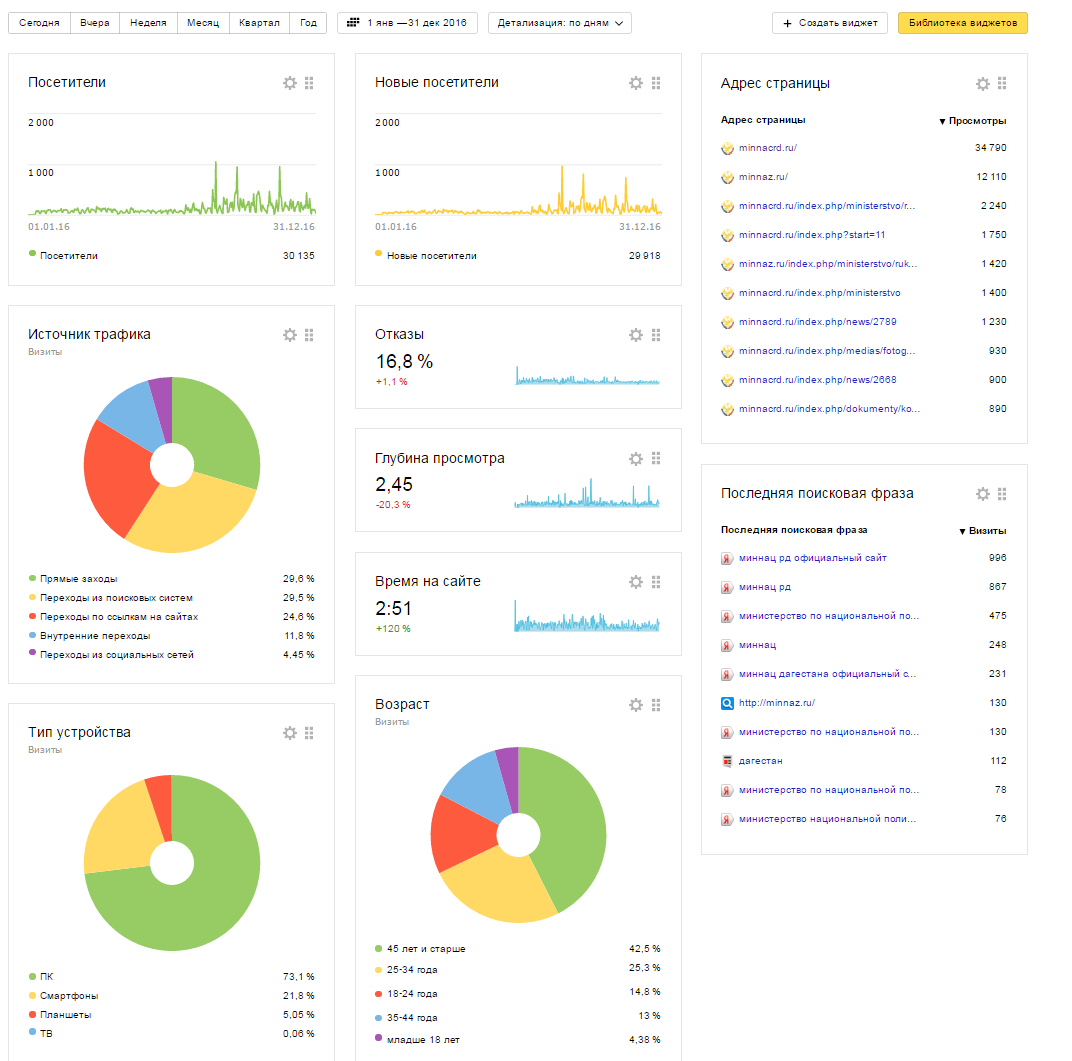 В сравнении с 2015 годом количество уникальных посетителей сайта Миннац РД увеличилось почти в два раза. (По данным сервиса «Яндекс-Метрика») В 2015 году эта цифра составила 15 966 человек, а в 2016 году – 30 135. Количество визитов выросло с 31 750 (2015 г.) до 51 270 (2016 г.).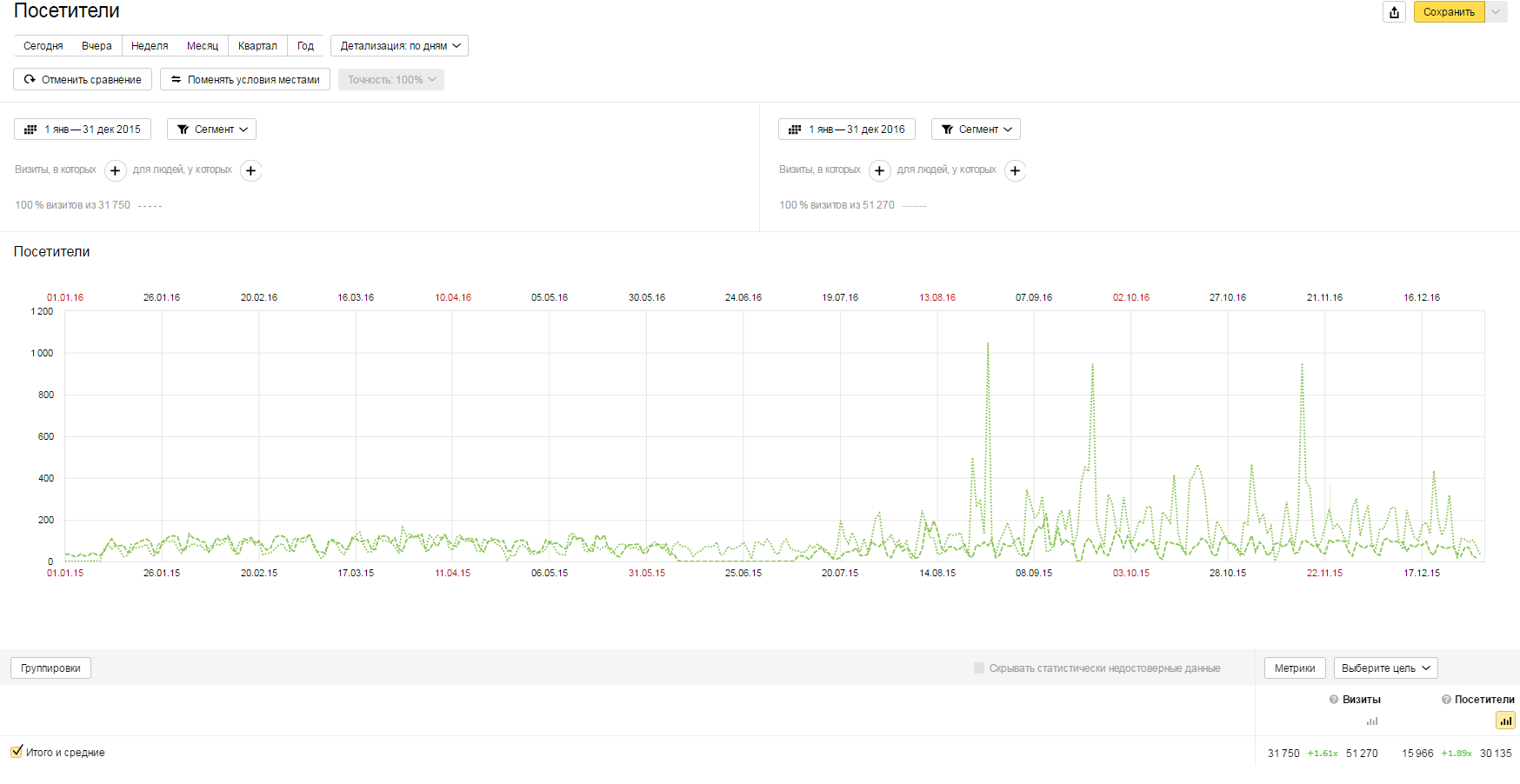 Увеличилось и количество просмотров страниц сайта: с 97 618 (в 2015 г.) до 118 172 (в 2016 г.).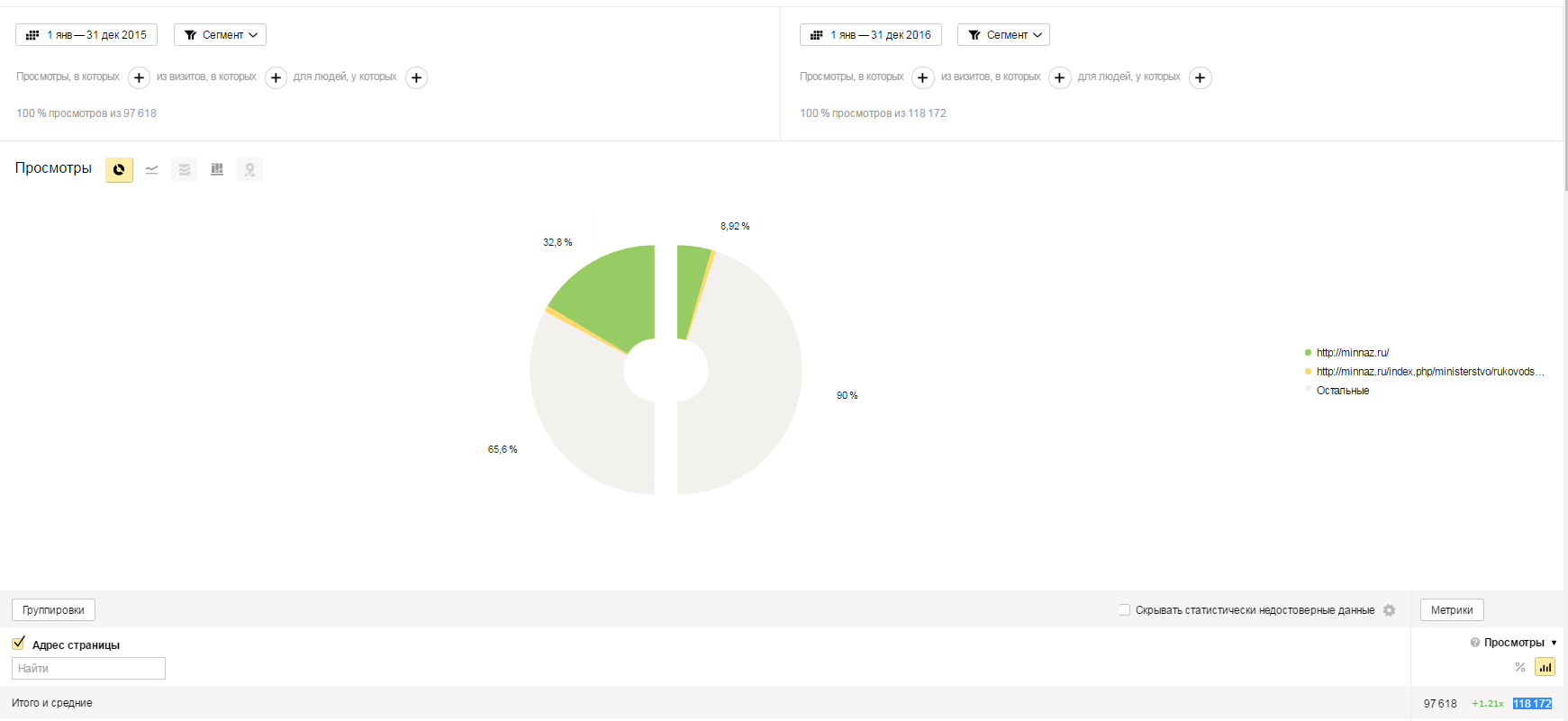 Подготовка мультимедийных материалов, касающихся деятельности Миннац РД; подготовка текстов поздравлений, поздравительных адресов, телеграммОтделом информационного обеспечения и лингвичстической экспертизы подготовлены тексты поздравительных телеграмм, приветственных адресов, поздравлений с государственными и республиканскими праздниками (в том числе – для размещения на ведомственном сайте).Подготовлены тексты поздравления от имени министра в связи с 60-летием министра по физической культуре и спорту РД М.Ю. Магомедова; 50-летием Председателя Правительства РД А.М. Гамидова; 80-летием президента ГАОУ ВО «Дагестанский государственный университет народного хозяйства «ДГУНХ», д.э.н., проф. Г.А. Бучаева; с праздником Ураза-Байрам, с Днем Конституции Республики Дагестан, с Днем Государственного флага Российской Федерации, а также тексты соответствующих поздравительных открыток; связи с 50-летием со дня рождения главы городского округа с внутригородским делением «город Махачкала» М.А. Мусаева; с 60-летием со дня организации Дагестанского научно-исследовательского института сельского хозяйства; с 60-летием со дня рождения Председателя Народного Собрания Республики Дагестан Х.И. Шихсаидова; с 95-летием республиканской общественно-политической газеты на даргинском языке «Замана»; с 85-летием города Хасавюрта и 65-летием художника Г. Газимагомедова (в связи с организацией юбилейной выставки в Москве); с религиозным праздником Песах, с православной Пасхой, с Праздником весны и труда, с Днем Победы;с назначением на должность директора РГВК «Дагестан» Е.А. Алиевой; главе Дербентского района Магомеду Джелилову  по случаю 95-летия возглавляемого им района; Магомедзагида Муслимова с избранием на должность главы Ахвахского района; с Днем единства народов Дагестана; с 85-летним юбилеем Дагестанского государственного университета; в связи с 60-летием министра сельского хозяйства РД М. Велимурадова; в связи с юбилеем депутата ГД РФ Ю. Левицкого; в связи с назначением на должность председателя Комитета ГД РФ по делам национальностей И. Гильмутдинова; с Днем народного единства; с 70-летием полномочного представителя Главы РД в Центральном территориальном округе Шамиля Зайналова; 150-летием города Буйнакска; 85-летием газеты «Голос степи»; в связи с назначением на должность начальника управления ГИБДД МВД по РД Е. Нечаева; в связи с назначением на должность начальника пограничного управления ФСБ РФ по РД А. Буерову; в связи с 25-летием со дня образования Дагкомрелигии; А. Миронову в связи с Днем работника органов госбезопасности; начальнику главного управления МЧС РФ по РД Н. Магомедову в связи с Днем спасателя; с Новым годом; епископу Махачкалинскому и Грозненскому Варлааму по случаю празднования Рождества Христова; а также тексты соответствующих поздравительных открыток.Подготовлены тексты поздравления от имени коллектива министерства с праздником Курбан-Байрам, с Днем единства народов Дагестана, со Всемирным днем туризма. Подготовлены тексты приветствия министра к 90-летию ГАУ РД Дагестанское книжное издательство»; участникам  I Международной научно-практической конференции «Патриотизм как жизнь и судьба» памяти профессора Зайнулабида Гасанова; ко Дню пограничника; поздравление участникам Международного образовательного форума «Вершина».В сентябре 2016 года отделом информационного обеспечения и лингвистической экспертизы Миннац РД подготовлены тексты проектов поздравлений с Днем единства народов Дагестана и с Днем дагестанской культуры и языков от имени Главы РД.На протяжении года на сайте публиковались информационные материалы, посвященные знаменательным датам. В августе 2016 г. ОИОиЛЭ подготовлены мультимедийные материалы, включающие 52 столбчатые диаграммы (цветные), описывающие национальный состав всех муниципальных образований Дагестана.Подготовлена цветная карта Российской Федерации с указанием численности дагестанцев, проживающих в регионах страны, содержащая также данные о наличии национально-культурных центров народов Дагестана за пределами Республики Дагестан.Созданы карты муниципальных образований Дагестана (42 района), в отдельных населенных пунктах которых компактно проживают представители национальности, отличной от преобладающей в данном муниципалитете. Подготовлен и оформлен логотип к проекту «Дагестанцы в судьбе России». К Республиканскому семинару с представителями республиканских и муниципальных СМИ по реализации проекта «Дагестанцы в судьбе России» подготовлены и отредактированы презентации с информацией о проекте «Дагестанцы в судьбе России» и его подпроекте «Дагестанцы на службе Отечеству». Подготовлен логотип и постер к проекту «Как живешь, сосед?», аннотация к проекту.Подготовлены логотип и аннотация к проекту «Этноквест». Для презентации на большом внешнем экране Дому дружбы переданы собранные отделом материалы об участниках Великой Отечественной войны, видеоролики о городах и районах Дагестана, документальные и художественные фильмы и передачи о Дагестане, культуре, истории и традициях его народов, снятые с 1960-х годов по настоящее время.В рамках подготовки к визиту делегации Ирана в Россию подготовлена презентация об Иране.Отделом проделана техническая часть работы для проведения селекторного совещания с представителями Минкавказ РФ и совещания, посвященного Всемирному дню породненных городов.Ко Дню дагестанской культуры и языков (21 октября) подготовлена серия постеров с высказываниями известных дагестанцев. Все материалы размещены на сайте Миннац РД. Подготовлены материалы выставки «Межрегиональные и международные связи Республики Дагестан», размещенной в фойе Миннац РД. Издательская деятельностьВыпущено 8 номеров ведомственной газеты «Национальная политика».Распечатаны материалы выставки «Межрегиональные и международные связи Республики Дагестан», которая размещена в фойе здания министерства.Изданы справочник «Дагестан в этноинфографике», включающий карты муниципальных образований Дагестана (в том числе, с указанием населенных пунктов с компактно проживающими представителями национальности, отличной от превалирующей в МО), диаграммы и графики по национальному составу городов и районов Дагестана, и «Хронограф основных этнокультурных событий в Республике Дагестан в 2016 году». В августе изданы методические рекомендации Центрам традиционной культуры народов России и средствам массовой информации Республики Дагестан по формированию общероссийской гражданской идентичности, подготовленные Министерством по национальной политике Республики Дагестан. Методические рекомендации направлены в муниципальные образования республики для использования в повседневной работе.26 декабря Миннац РД издал книгу «Ислам против Исламского Государства».В декабре изданы «Методические рекомендации для муниципальных образований Республики Дагестан по проблемам эффективного противодействия идеологии терроризма» в рамках государственной программы Республики Дагестан «Комплексная программа противодействия идеологии терроризма в Республике Дагестана».Издана книга З. Ильясова «Дагестанцы в судьбе России», а также.Издан «Календарь праздников и обрядов Дагестана».Подготовлены эскизы и распечатаны баннеры, самоклейки и другая продукция в рамках реализации Республиканского проекта «Как живешь, сосед?», акции «Большой этнографический диктант», акции «Тотальный диктант на языках народов Дагестана», к открытию мемориального комплекса «Ахульго».  Кадровая политикаВ рамках реализации кадровой политики ведомства: подготовлены и изданы приказы: по кадрам - 66; командировкам - 84; производственных – 162; ежемесячно ведется реестр государственных гражданских служащих министерства и представляется в Управление Администрации Главы и Правительства Республики Дагестан по вопросам государственной службы, кадров и государственным наградам;ежеквартально представлен в Управление Администрации Главы и Правительства Республики Дагестан по вопросам государственной службы, кадров и государственным наградам «Отчет об использовании сервисов федеральной государственной информационной системы «Федеральный портал управленческих кадров»;систематизированы личные дела сотрудников министерства, назначен ответственный сотрудник за ведение, хранение личных дел;систематизирована картотека трудовых книжек сотрудников министерства, назначен ответственный сотрудник за ведение, хранение личных дел;проведены организация и подготовка материалов к присвоению первого и очередного классного чина государственным гражданским служащим;подготовлены и представлены в Администрацию Главы и Правительства  РД  представления по наградным материалам;ежедневно ведется контроль за соблюдением трудовой дисциплины в министерстве, а также соблюдение государственными гражданскими  служащими правил служебной этики, внутреннего трудового распорядка;своевременно рассмотрены заявления работников аппарата министерства по вопросам назначений, перемещений, освобождений и др.;представлены в Управление по вопросам противодействия коррупции, оперативного управления и контроля  Администрации Главы и Правительства Республики Дагестан «Сведения по соблюдению требований к служебному поведению государственных гражданских служащих РД и урегулированию конфликта интересов»;ежедневно ведется табель учета рабочего времени сотрудников министерства;ведется журнал регистрации больничных листов (оформлено 34 больничных листа);обеспечивается ведение, хранение и выдача трудовых книжек;ведется журнал движения трудовых книжек;выдаются в установленном порядке копии документов (справок), связанных с прохождением государственной гражданской службы.Делопроизводство Ежедневно осуществлялась обработка входящей и исходящей корреспонденции, доведение её до исполнителей в соответствии с резолюциями руководства, а также своевременная рассылка и доставка адресатам;за отчетный период общий объем документооборота в министерстве составил - 6100 единиц (исходящие - 2365; входящие - 3635). ежедневное формирование исполненных документов в дела по определенным участкам работы в соответствии с утвержденной номенклатурой;осуществлялось снятие с контроля исполненных документов  и произведено списание документов в дело;обеспечено хранение в отдельных папках оригиналов решений министерства, проектов Указов и Постановлений Президента РД и Правительства РД;готовилась и представлялась в Правительство Республики Дагестан ежеквартальная информация об итогах работы с обращениями граждан в министерстве;ведется журнал регистрации входящей корреспонденции по обращениям граждан;осуществляется делопроизводство секретного подразделения министерства. Финансовая деятельностьВ  2016 г., в соответствии с планом организационных мероприятий, финансовым отделом министерства была проведена следующая работа: в Министерство финансов Республики Дагестан была сдана  сводная финансовая отчетность за 2015 год (отчетность собственно аппарата министерства, его подведомственных государственных бюджетных учреждений, а также ликвидационная отчетность  за 2015 год представительств Республики Дагестан в субъектах РФ, странах СНГ и за рубежом);   ежеквартально сдавались отчеты в Отделение Пенсионного фонда по Республике Дагестан, Региональное отделение Фонда социального   и ИФНС Советского района г. Махачкалы по начислениям на зарплату сотрудников;ежеквартально сдавалась отчетность по налогу на имущество и  экологическому налогу;ежеквартально сдавалась отчетность в Управление Росстата по Республике Дагестан.Финотдел также отчитался перед вышестоящим органом министерства – Федеральным агентством по делам национальностей – за средства,  полученные в 2015 году, а также за подтвержденные остатки 2014 года (в общей сложности свыше 41 млн. руб.), выделенные  из федерального бюджета на реализацию мероприятий в рамках федеральной целевой программы «Укрепление единства российской нации и этнокультурное развитие народов России (2014-2020 годы)». В январе 2016 года финотделом, в соответствии с утвержденными в республиканском бюджете цифрами, была разработана и утверждена первоначальная смета финансирования аппарата министерства на сумму 29,7 млн. руб., а также утверждены сметы финансирования и планы финансово-хозяйственной деятельности подведомственных учреждений министерства.В феврале 2016 года, в соответствии  с решением Народного Собрания Республики Дагестан, был произведен секвестр республиканского бюджета 2016 года, в том числе  бюджета министерства  - на сумму 6 651,9  тыс. руб.,  с учетом которого финотделом вновь были разработаны и утверждены сметы аппарата и подведомственных учреждений.На протяжении всего 2016 года финансовый отдел министерства практически в режиме on-line работал с главным финансовым органом республики – Министерством финансов РД, решая вопросы закрытия многочисленных долгов 2014 года. В условиях отказа в помощи из республиканского бюджета,  изыскивая собственные финансовые резервы для этих целей, в течение 2016 года финотделом была закрыта кредиторская задолженность министерства на сумму 1 309,1 тыс. руб., в том числе перед:ИП Абдулаевым Г. – за ремонт и установку запчастей на служебный автотранспорт в 2013-2014 годах – в сумме 242 тыс. руб.;ООО «СО РТЦ» - за услуги по проведению конкурсов в 2014 году – в сумме 66,0 тыс. руб.;ПАО «ДЭСК» - за поставку электроэнергии в 2015 году – в сумме свыше 250,0 тыс. руб.;ООО «Издательство «Лотос» – за поставку «Этноатласа» в 2014 году – 250,0 тыс. руб. (с возмещением судебных издержек в сумме 8,0 тыс. руб.);ООО «Магмус ЛТД» - за поставку оргтехники и оргмебели и рекламные услуги в 2014 году – в сумме 202,8 тыс. руб. (с возмещением судебных издержек в сумме 4,0 тыс. руб.);НАНО ДПО «ДИЭП» - за услуги по проведению курсов повышения квалификации в 2014 году – в сумме 277,7 тыс. руб. (с возмещением судебных издержек в сумме 8,6 тыс. руб.).В течение 2016 года финотделом министерства велась работа по заключению государственных контрактов на выполнение работ, оказание услуг, поставку товаров для нужд министерства и в рамках республиканских программ и выше названной ФЦП «Укрепление единства российской нации и этнокультурное развитие народов России (2014-2020 годы)». Был разработан и размещен на официальном портале ЕИС план-график  закупок товаров, работ и услуг на 2016 год, а также  разработан и направлен в республиканский Комитет по госзакупкам перечень нормативных затрат на обеспечение функций министерства. В 2016 году были подготовлены и проведены 17 электронных аукционов, 2 открытых конкурса и 10 запросов котировок, а также  опубликованы 3 извещения о закупке у единственного поставщика, по  итогам которых были заключены 32 государственных контракта  с приложением всех необходимых расчетов и с оформлением соответствующей документации. По итогам проведенных в 3-м и 4-м кварталах 2016 года мероприятий  и на основании составленных актов об оказании услуг (выполнении работ) и поставке товаров все заключенные контракты были оплачены финотделом без задержки, в том числе в рамках республиканских программ  –  на  сумму 6 954,1 тыс. руб.,  в рамках выше названной ФЦП – на сумму 3 508,0 тыс. руб.Вся информация по госзакупкам была опубликована в реестре  контрактов на официальном сайте Российской Федерации для размещения информации о заказах. По всем проведенным процедурам закупок подготовлены и размещены отчеты в единой сети на портале закупок.В декабре 2016 года финансовым отделом министерства были перечислены 1 900,0 тыс. руб. получателям грантов Главы Республики Дагестан и 3 606,75 тыс. руб. субсидий республиканским социально ориентированным некоммерческим организациям – в рамках государственной программы поддержки СО НКО.Сотрудниками финотдела бесперебойно осуществляется ежедневная текущая работа: прием финансирования из республиканского бюджета и его распределение по подведомственным организациям, расчеты с поставщиками работ и услуг, начисление заработной платы и отпускных, оплата листов нетрудоспособности. Ведется постоянный учет хозяйственных операций министерства в программе 1С: предприятие (кассовые расходы, авансовые  отчеты сотрудников, услуги и приобретение основных средств и материальных запасов и мн. др.).В 2016 году финансовым отделом министерства была осуществлена замена весьма затратного в обслуживании служебного внедорожника Lexus бронированного на более экономичный автомобиль Toyota Camry, что позволит сэкономить республиканскому бюджету  свыше 600,0 тыс. руб. В ушедшем году финансовый отдел вел  настойчивую работу по включению в бюджет республики финансирования расходов на содержание вновь созданного в июне т. г.  подведомственного учреждения – ГБУ РД «Республиканский казачий центр в г. Кизляре». В  итоге учреждение было профинансировано на 825,0 тыс. руб., что позволило выплатить зарплату работникам и рассчитаться за мероприятия, проведенные учреждением во 2-м полугодии 2016г.В 2016 году финансовым отделом министерства был разработан и утвержден «Ведомственный перечень государственных услуг, оказываемых в качестве основных видов деятельности государственными бюджетными учреждениями Министерства по национальной политике Республики Дагестан», который был занесен в государственную интегрированную информационную систему (ГИИС) «Электронный бюджет».В сентябре 2016 года финансовым отделом министерства были внесены уточнения в  запись о министерстве в Едином государственном реестре юридических лиц – в части изменившегося адреса (пр. Р. Гамзатова, 1) и организационно-правовой формы министерства (казенное учреждение).Был разработан и направлен на согласование заинтересованным ведомствам проект отраслевого Положения об оплате труда в подведомственных государственных бюджетных учреждениях министерства. Постановлением Правительства Республики Дагестан № 399 от 23 декабря 2016 года данное Положение было утверждено.В течение 2016 года в условиях кризиса в экономике и связанных с этим перебоев в финансировании в министерстве  был сохранен порядок выплаты сотрудникам министерства аванса и окончательного расчета по зарплате за месяц. По итогам всех кварталов сотрудникам выплачивалась премия. Кроме того, проведенная отделом работа по экономии бюджетных средств и их эффективному расходованию, в том числе осуществленные в этих целях межстатейные перекидки, позволили дополнительно премировать аппарат министерства в конце года.В условиях неисполнения республиканского бюджета 2016 год завершен министерством без долгов по услугам связи, интернет-услугам и коммунальным платежам. За счет собственных резервов в конце года приобретены два компьютера и два принтера, и, таким образом, снята  напряженность в вопросе обеспечения вновь принятых сотрудников оргтехникой.Сотрудники министерства бесперебойно обеспечивались необходимыми для работы материалами (бумагой, канцтоварами, картриджами), служебный автотранспорт – запчастями  и ГСМ. Антикоррупционная деятельностьВ Управление по вопросам противодействия коррупции, оперативного управления и контроля  Администрации Главы и Правительства Республики Дагестан представлены «Сведения по соблюдению требований к служебному поведению государственных гражданских служащих РД и урегулированию конфликта интересов». Проверки контролирующих органов и принятые меры реагированияСотрудники финансового отдела в 2016 году участвовали в ряде проверок, проводившихся:с 1-го февраля по 21-е марта 2016 года Счетной палатой Республики Дагестан была проведена проверка целевого и эффективного использования средств республиканского бюджета, выделенных министерству в 2015 году в рамках реализации государственной программы Республики Дагестан  ««Реализация Стратегии государственной национальной политики Российской Федерации на период до 2025 года» в Республике Дагестан в 2015-2017 годах». По результатам проверки финотделом в августе 2016 года была проведена повторная инвентаризация товарно-материальных ценностей, в русле начатой в 2015 году работы по устранению искажений в учете материальных запасов, допущенных в прежние годы финансовой службой министерства;с 18-го июля по 05-е августа 2016 года Счетной палатой России в республике осуществлялась «Проверка годового отчета  об исполнении бюджета Республики Дагестан за 2015 год», по запросам которой  сотрудниками финотдела предоставлялась необходимая информация;  с 10-го по 20-е октября 2016 года Федеральное агентство по делам национальностей осуществило проверку целевого и эффективного использования средств федерального бюджета, предоставленных в виде субсидий бюджету Республики Дагестан в соответствии с заключенным Соглашением от 05 мая 2015 г. № 1732-01-41/15-15. Работа с обращениями гражданВ Миннац РД в 2016 году поступило 100 обращений граждан (через Администрацию Главы и Правительства РД - 51 обращение, из них - 24 обращения с Управления Президента РФ). Поступившие в министерство обращения можно квалифицировать по следующим категориям:национальная политика и межнациональные отношения (просьбы граждан о содействии в реализации конституционных прав, право защищать свои права и свободы всеми способами, не запрещенными законом) - 18 (18%);вопросы по полномочиям органов государственной власти и местного самоуправления - 24 (24%);вопросы, связанные с переселением населения Новолакского района на новое место жительства - 3 (3%);вопросы, связанные с реабилитацией репрессированных народов - 4 (4%);просьбы граждан о защите прав соотечественников, проживающих в других субъектах РФ и за ее пределами 8 (8%);просьбы граждан в оказании содействия в решении проблемы жилищного вопроса - 4 (4%);вопросы, связанные с трудоустройством - 6 (6%);прочие 33 (33%).  Все вопросы взяты на контроль, по обращениям даны разъяснения на основе положений федеральных и республиканских законодательных актов в установленный законом срок.Вопросы решены положительно по 17 обращениям, даны разъяснения по 62 обращениям, перенаправлены по компетенции 14 обращений, отказано по 2 обращениям, в работе на исполнении находятся 5 обращений.Отделом информационного обеспечения и лингвистической экспертизы проанализирована информация о содержании обращений граждан, озвученных в рамках личного приема министра с января по июль 2016 года. Материал о приеме граждан опубликован на ведомственном сайте, на официальных страницах Миннац РД в социальных сетях и на сайте РИА «Дагестан».Подготовлены новостные материалы по проведению министром ежемесячных выездных приемов граждан.